WYMAGANIA EDUKACYJNE NA POSZCZEGÓLNE OCENY – KLASA VIII SZKOŁY PODSTAWOWEJWYMAGANIA EDUKACYJNE NA POSZCZEGÓLNE OCENYTEMAT LEKCJIPoziom koniecznyPoziom podstawowyPoziom rozszerzającyPoziom dopełniającyPoziom wykraczającyocena dopuszczającaocena dostatecznaocena dobraocena bardzo dobraocena celująca1.Uczeń zna:Uczeń zna: treść paktuUczeń zna: daty: III 1939,Uczeń potrafi:Uczeń rozumie: motywy działańi poglądówpolitycznych różnychpaństw europejskichprzed wybuchemII wojny światowejWybuchII wojnyświatowej datę: 1 IX 1939 żądania Hitlerawobec Polski dostrzec związekmiędzy charakteremdziałań zbrojnycha celami wojennymisformułowanymiprzez HitleraRibbentrop−Mołotow23 VIII 1939cele wojny Niemiec Uczeń rozumie:Uczeń rozumie: cele działań Hitlerai Stalinaprzeciw Polsce pojęcie: paktRibbentrop–MołotowUczeń potrafi:przedstawićokolicznościwybuchu II wojnyświatowejUczeń potrafi:Uczeń potrafi:Uczeń potrafi: wyjaśnić przyczynyodmowy polskichpolityków wobecżądań niemieckichprzedstawićporównać stosuneksił armii polskieji niemieckiejmiędzynarodowepołożenie Polskilatem 1939w początkowej faziewojny obronnej1mk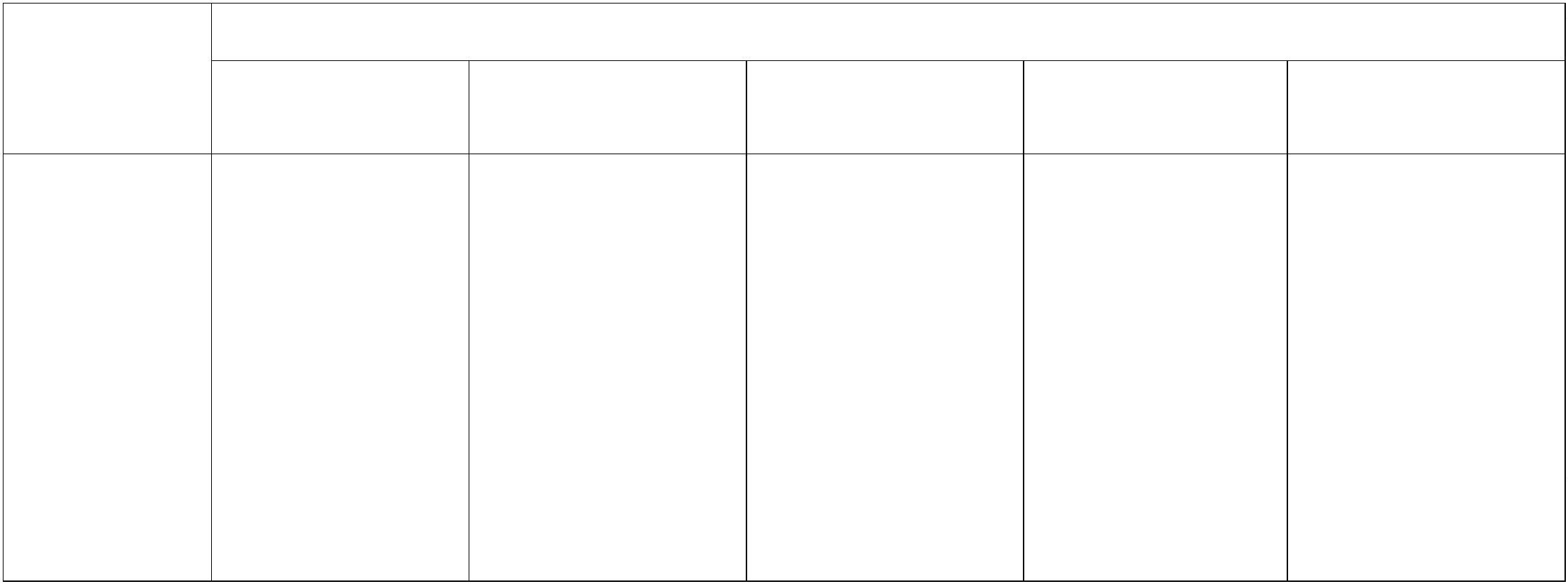 2.Uczeń zna: daty: 1 IX – 5 X1939, 17 IX 1939Uczeń zna:Uczeń zna: daty najważniejszych  przedstawićUczeń potrafi:Uczeń potrafi: scharakteryzowaćróżne postawyspołeczeństwapolskiego wobecwojnyWojnaobronnaPolski daty: 3 IX 1939,28 IX 1939, 5 X 1939 daty kolejnych etapówwojny obronnej postać: majoraHenryka Sucharskiegostarć i bitew wojnyobronnejokolicznościi skutki najazdusowieckiegona Polskę postacie: kapitanaWładysława Raginisa,generała TadeuszaKutrzeby, generałaFranciszka KleebergaUczeń rozumie:pojęcie: wojnaobronna (kampaniawrześniowa) przedstawić bilanswojny obronnejUczeń rozumie:pojęcia: wojnaUczeń potrafi:błyskawiczna, wojna Uczeń rozumie:podać przykładyzbrodnitotalna, „dziwnawojna” pojęcie: czwartyrozbiór Polskidokonywanychprzez wojskaniemieckieUczeń potrafi: wyjaśnić celedziałania Niemcóww Polsce podczaswojny obronnej wyjaśnić postawęFrancji i Angliipodczas wojnyobronnejUczeń potrafi: wyjaśnić nawybranychw Polscewskazać na mapiepodział ziempolskich międzyTrzecią Rzeszęa ZSRRprzykładach,na czym polegałabohaterska postaważołnierza polskiegow czasie wojnyobronnejwskazać na mapachruchy wojsk polskichi niemieckich orazwojsk radzieckichpodczas wojnyobronnej2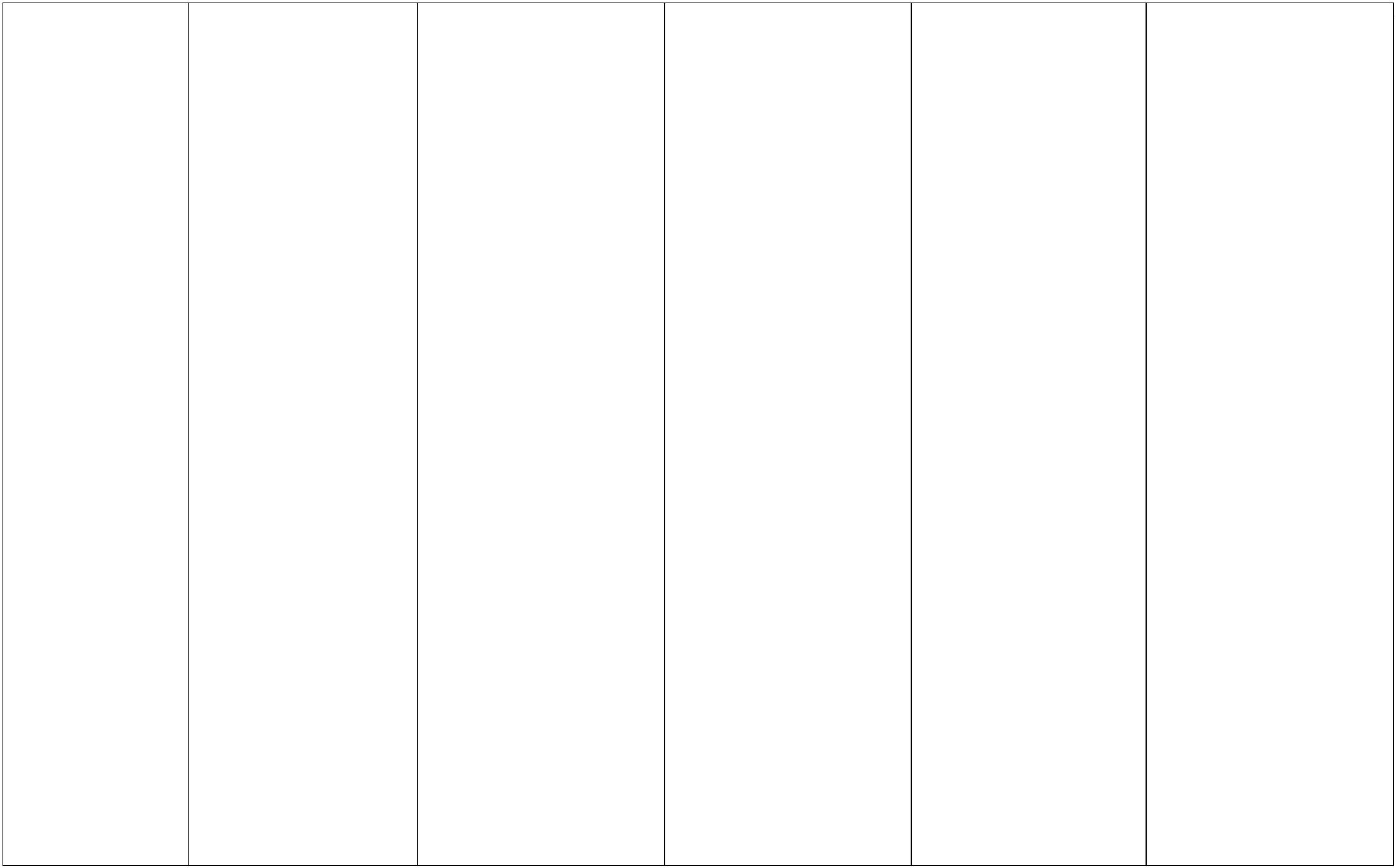 3.Uczeń zna:Uczeń zna:Uczeń zna:Uczeń potrafi: przedstawić przebieg  opowiedziećwojny zimowej przedstawić przebiegagresji TrzeciejRzeszy na Danięi Norwegię, naFrancję i na WielkąBrytanię oraz naZwiązek RadzieckiUczeń potrafi:PodbojeStalinai Hitlera daty: 10 V 1940,VII – X 1940,22 VI 1941 datę: IV 1940 etapy ekspansjiStalina w EuropieWschodniej daty: XI 1939 –III 1940, VI 1940,IV 1941, 22 VI 1940o działaniachzbrojnych podjętychprzez Włochyetapy ekspansjiHitlera w EuropieZachodniejMussoliniegoUczeń rozumie:Uczeń rozumie: pojęcia: wojnazimowa, liniaMaginotapojęcia: alianci,bitwa o Anglię,NKWDUczeń potrafi: przyczyny sukcesów  wskazać na mapiewskazać na mapiepodział Francjidokonany przezHitleramilitarnych Stalinai Hitlera na przełomie1939 i 1940 r.zmiany terytorialnepo wojnie zimowejUczeń potrafi:wskazać na mapienajważniejszewydarzeniazwiązanez działaniamizbrojnymi w EuropieZachodniej w 1940 r.wskazać czynnik,który doprowadziłdo zakończeniawojny błyskawicznejna wschodzie przedstawić stratyponiesione przezZSRR w pierwszychmiesiącach wojnyz Trzecią RzesząUczeń potrafi: scharakteryzowaćrelacje między TrzeciąRzeszą i ZSRRw latach 1939–1941wskazać na mapiepaństwawspółpracującez Trzecią Rzeszą oraztereny zajęte przezNiemców3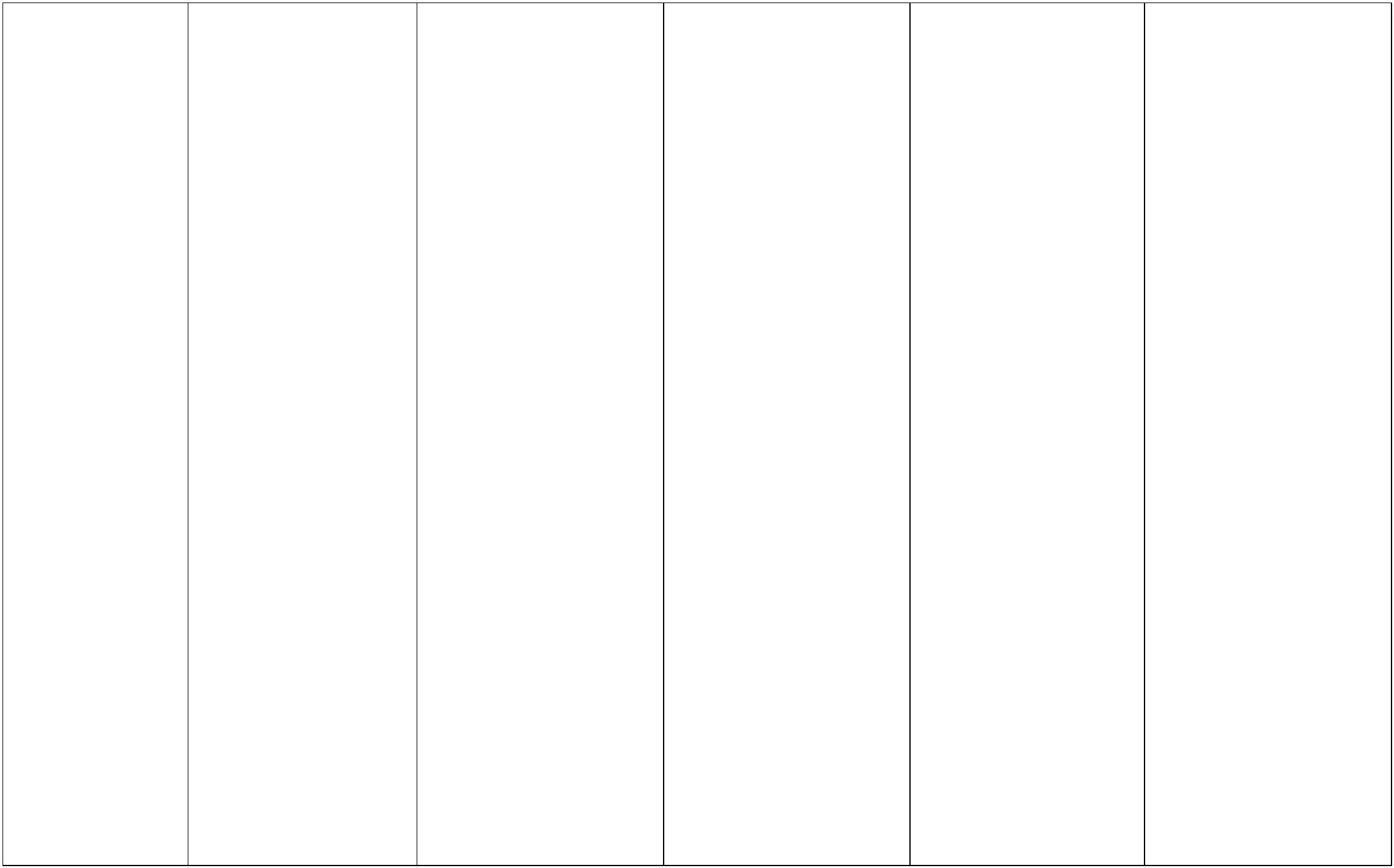 4.Uczeń zna:Uczeń zna:Uczeń zna:Uczeń rozumie:Uczeń potrafi:W okupowanejEuropie poglądy Hitlerana temat Słowiani Żydów główne założeniaideologii nazizmudotyczące podziałuludzkości na rasy daty: 1942, 19 IV 1943  pojęcie: Żydowska scharakteryzowaćpołożenie ludnościw okupowanejEuropie Zachodnieji Europie Wschodniej wymienić widocznena wschodzie Europyprzejawy walki postać: Anny Frank przyczyny, którezadecydowałyOrganizacja Bojowa(ŻOB) znaczeniemiejsca, w którychpowstały największe  przyczyny wybuchuo wykorzystaniu ziempolskich jako miejscaeksterminacji Żydówstwierdzenia,że uczestnicypowstania chcieliobozy zagładyna ziemiach polskichpowstania w getciewarszawskim„wybrać sposóbumierania”z okupantemi współpracy z nimpodczas wojnyUczeń rozumie:Uczeń rozumie: pojęcie: Porajmos na czym polegałotzw. „ostatecznerozwiązanie kwestiiżydowskiej”Uczeń rozumie: pojęcie: rządkolaboracyjnypojęcia: getto,eksterminacja,obóz zagłady,Uczeń potrafi: opisać politykęTrzeciej Rzeszyna ziemiach opowiedziećo zagładzie RomówSzoah (Holokaust)Uczeń potrafi:dostrzec różniceokupowanychw położeniu ludności  przedstawićUczeń potrafi:wymienić widoczne Uczeń potrafi:w okupowanejEuropie Zachodnieji Wschodniejprzebieg powstaniaw getciewarszawskimna zachodzie przedstawić politykęnazistów wobecludności żydowskiejw pierwszymEuropy przejawywalki z okupantemi współpracy z nimpodczas wojny wyjaśnić, jakfunkcjonowałamachina zagładyŻydów stworzonaprzez Niemcówokresie wojny45.Uczeń zna: datę: 7 XII 1941Uczeń zna: ramy chronologiczne  datę: II 1943Uczeń zna:Uczeń zna:Uczeń potrafi: przedstawićnajważniejszeinformacje dotycząceprzebiegu bitwyo AtlantykWielkakoalicja okolicznościzawiązania wielkiejkoalicjibitwy o AtlantykUczeń rozumie:Uczeń rozumie: pojęcie: blokadaLeningradupojęcie: wielkakoalicjaUczeń rozumie: pojęcia: bitwao Atlantyk, konwój,Uczeń potrafi: przedstawićprzebieg działańzbrojnych znaczenie bitwy„wilcze stado”, U-Boot o Atlantyk dlaUczeń potrafi: znaczenie japońskiegoprzebiegu II wojnyświatowejwymienićataku na Pearl Harborna froncienajważniejszepaństwa wchodzącew skład wielkiejkoalicjidla przebiegu II wojny  znaczenie walkwschodnimświatowejpod Leningradem,Stalingrademi KurskiemUczeń potrafi:dla przebieguII wojny światowejwskazać na mapiemiejscaprzełomowych walkna fronciewschodnimUczeń potrafi: opisać wyglądU-Boota56.Uczeń zna:Uczeń zna:Uczeń zna:Uczeń potrafi:Uczeń potrafi:Zwycięstwoaliantów daty: 6 VI 1944,8 V 1945, 6 VIIIi 9 VIII 1945, czynniki, którezadecydowały o klęsceTrzeciej Rzeszy daty: IX 1943, V 1944  wyrazić opinięna temat decyzji przedstawić przebiegwalk we Włoszech przedstawićo wykorzystaniu2IX 1945Uczeń rozumie:broni atomowej przedstawićwydarzenia nafroncie zachodnimw 1944 r.przebieg działańzbrojnych w Azjiw latach 1941–1945pojęcia: desant,„żabie skoki”Uczeń rozumie:Uczeń rozumie: pojęcie: kamikadze znaczenie lądowaniaaliantów w Normandiidla dalszych działańzbrojnych w Europie znaczenie zwycięstwaw bitwie pod MonteCassino dla dalszychdziałań zbrojnychw Europiepojęcie:bezwarunkowakapitulacjaUczeń potrafi:wskazać MonteCassino na mapiewyjaśnić, dlaczegoAmerykaniezdecydowali sięzrzucić bombyUczeń potrafi: wyjaśnićokoliczności, w jakichdoszło do klęskiTrzeciej Rzeszy dostrzecUczeń potrafi: przedstawić przebiegwalk pod MonteCassinoatomowe na Japoniękonsekwencje użyciabroni atomowej67.Uczeń zna: postać: FranklinaDelano RooseveltaUczeń zna:Uczeń zna:Uczeń potrafi: przedstawićzałożenia politykiprzywódców ZSRRi StanówZjednoczonych przedstawićokoliczności, w jakichdoszło do podpisaniaKarty Atlantyckieji konferencjiUczeń rozumie: znaczenie decyzjipodjętych naDecyzjewielkichmocarstw najważniejsze celepolityki wielkichmocarstw daty: VIII 1941,XI – XII 1943, II 1945 postanowienia Kartyatlantyckiejkonferencji jałtańskiejdla losów państwi narodów EuropyWschodniejuczestniczącychw II wojnie światowej  postanowieniakonferencjiUczeń rozumie:pojęcie: wielkatrójkaw Teheraniei konferencjijałtańskiejUczeń rozumie:pojęcie: KartaatlantyckaUczeń potrafi: cele konferencjijałtańskiejwskazać państwa,które poniosływ Teheranienajwiększe stratyosobowe podczasII wojny światowejUczeń potrafi: dostrzec sprzecznośćinteresów aliantówUczeń potrafi: przedstawićokoliczności, w jakichdoszło do konferencjiw Jałcieprzedstawić skutkimilitarne, społecznei gospodarcze II wojnyświatowejEuropa i światpodczas II wojnyświatowej (lekcjapowtórzeniowa)Sprawdzianwiadomości7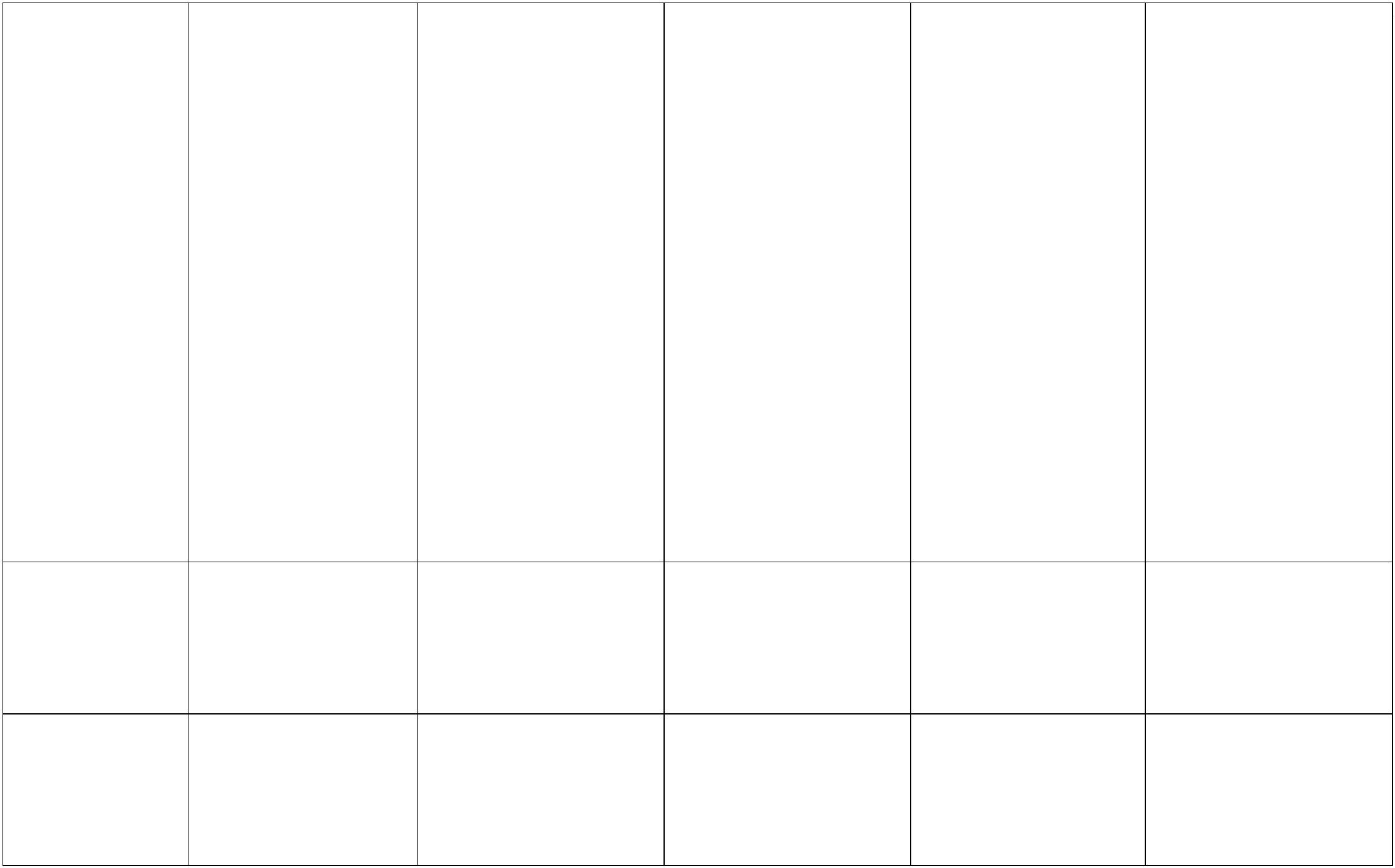 8.Uczeń zna: miejscaUczeń zna: postacie: IrenySendler, JanaUczeń zna:Uczeń zna:Uczeń potrafi:Polskapod okupacją daty: IV 1940, VI 1940,  postać: Czesławy ocenić politykę Hitlerai Stalina wobec narodupolskiegonajwiększych kaźninarodu polskiego1942, 1940, 1941Kwokii Antoniny ŻabińskichUczeń rozumie: pojęcia: „Żegota”,szmuglowanie,Sprawiedliwy wśródNarodów Świata,sowietyzacja,Uczeń potrafi: przedstawić różneformy represjistosowanych wobecnarodu polskiego naziemiach wcielonychdo Trzeciej Rzeszy,w GeneralnyUczeń rozumie:Uczeń rozumie: cele niemieckieji radzieckiej politykina podbitychziemiach polskich różnicę międzyobozempojęcia: GeneralneGubernatorstwo(GG), Palmiry,„Generalny planwschodni”deportacjakoncentracyjnyma zagładyGubernatorstwieoraz na ziemiachokupowanychprzez ZSRR opowiedziećUczeń potrafi:Uczeń potrafi: przedstawićprzedstawić podziałziem polskichdziałalność nazistóww byłym niemieckimnazistowskim oboziekoncentracyjnymi zagłady Auschwitz--Birkenaumiędzy TrzeciąRzeszę i ZSRRpo klęsce kampaniiwrześniowejUczeń potrafi: przedstawić różnepostawyspołeczeństwapolskiego wobecHolokaustuo działalnościPolaków ratującychŻydów podczasokupacjiwskazać na mapiemiejscanajwiększych kaźninarodu polskiegoi żydowskiego8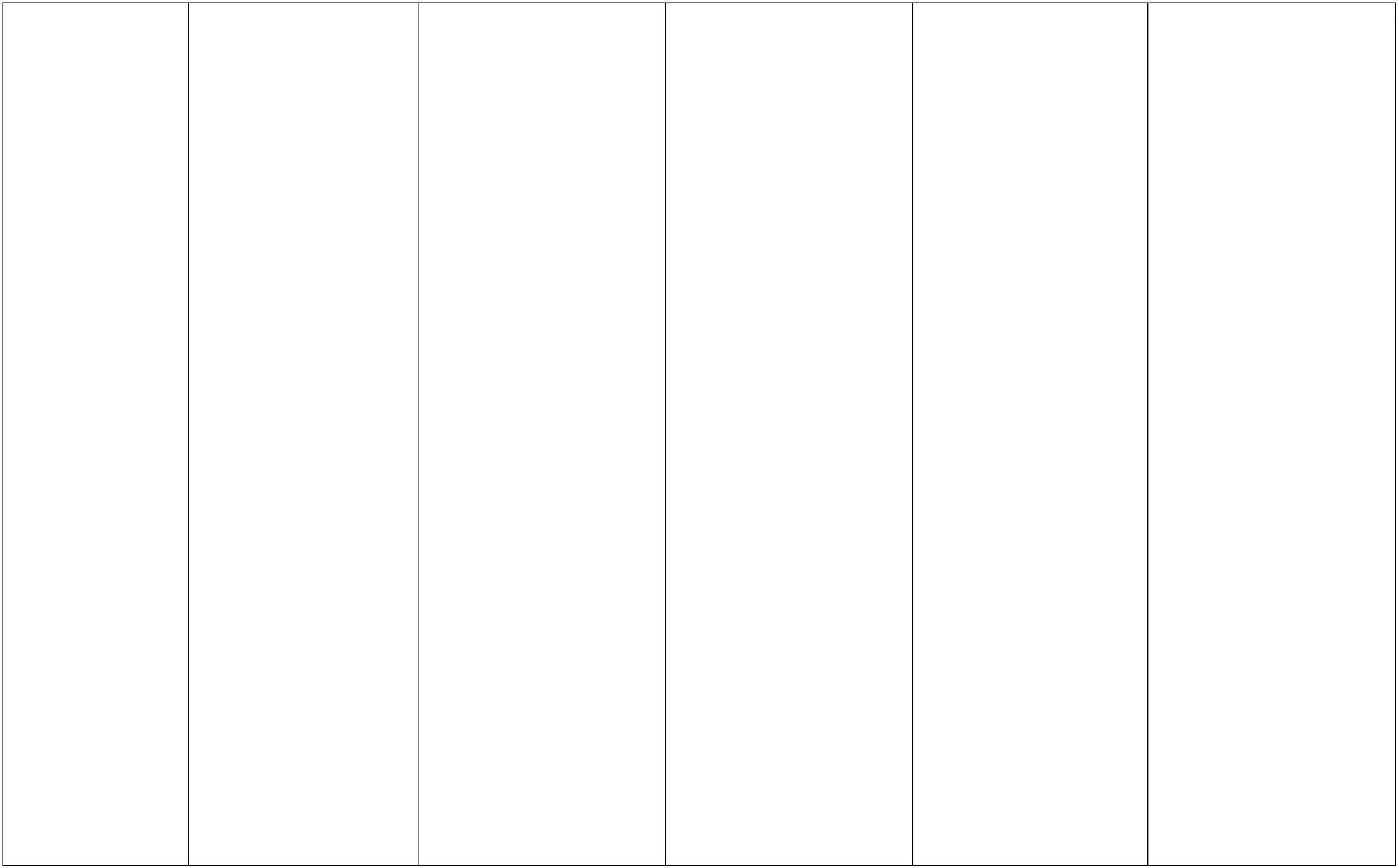 9Rząd.Uczeń zna: datę: 17/18 IX 1939  datę: IV 1943Uczeń zna:Uczeń zna:Uczeń zna:Uczeń potrafi: daty: XI 1939, VI 1940,  nazwy politycznych  dostrzec czynniki,londyńskii PolskiePaństwoPodziemne postać: Władysława  postacie: WładysławaVII 1941, I 1942,II 1942, 1943Władysława Andersa  postanowienia układuorganizacjinależących do lewicykomunistycznejktóre miały wpływna zmianę stanowiskaStalina wobec rządulondyńskiego scharakteryzowaćplany Stalina wobecPolskiSikorskiegoRaczkiewicza,Uczeń rozumie:główne tezy polskiejpolityki zagranicznejSikorski–Majskipojęcia: PolskieSiły ZbrojneUczeń rozumie: pojęcie: państwosatelickie nazwy politycznychi wojskowychUczeń rozumie: pojęcie: układSikorski–Majskina Zachodzie, rządlondyński, PolskiePaństwo Podziemneorganizacjiwchodzących w składPolskiego PaństwaPodziemnegoUczeń potrafi: opowiedziećo realizacjipostanowień układuSikorski–MajskiUczeń potrafi:Uczeń potrafi: przedstawić oko-liczności uformowaniasię polskiego rząduwskazać na mapiesiedziby polskiegorządu nadziałających w krajui na emigracjina wychodźstwie oraz  przedstawićwychodźstwiewymienić różneprzejawyUczeń rozumie: pojęcia: tajnekomplety, małysabotaż, dywersja związek międzyodkryciem grobóww KatyniuPolskich Sił Zbrojnychna Zachodzie przedstawićokoliczności, w jakichdoszło do podpisaniaukładu Sikorski––Majskiorganizację PolskiegoPaństwaPodziemnegow okresie II wojnyświatowej przedstawićdziałalność zbrojnąArmii KrajowejdziałalnościPolskiego PaństwaPodziemnegow czasie II wojnyświatoweja zerwaniem opowiedziećstosunkówo okolicznościachodkrycia masowychgrobów w Katyniu scharakteryzowaćróżne przejawydyplomatycznychmiędzy rządemlondyńskim a ZSRRdziałalności PolskiegoPaństwa Podziemnegow czasie II wojnyświatowej9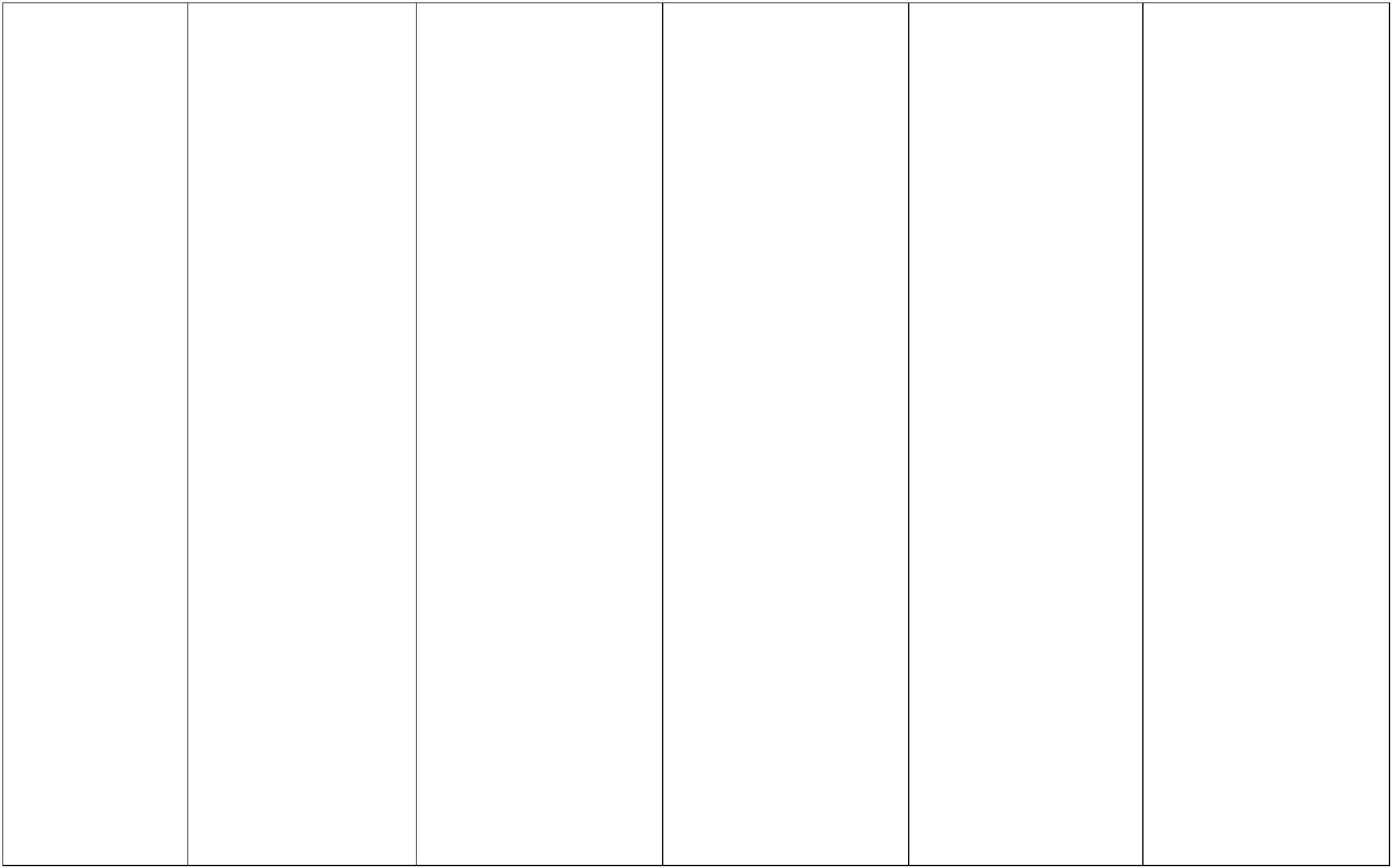 10.Uczeń zna: daty: 1 VIII 1944,2 X 1944Uczeń zna:Uczeń zna:Uczeń zna: nazwy wojskowychorganizacjiUczeń potrafi:Postaniewarszawskie cele akcji „Burza” cele powstaniawarszawskiego daty: 12/13 X 1943,1944, 3/4 I 1944 postacie: KazimierzaSosnkowskiego,Tadeuszaprzedstawić procesformowania polskichsił zbrojnychpostać: Stanisławanależących do lewicykomunistycznejMikołajczykapodporządkowanychlewicyUczeń rozumie: pojęcie: akcja „Burza”Komorowskiego„Bora”komunistycznejocenić decyzjęo wybuchu powstaniaUczeń rozumie:Uczeń potrafi:pojęcie: godzina „W”  przyczynyniepowodzenia akcjiBurza”opowiedziećo przebiegu akcji„Burza”„Uczeń potrafi:Uczeń potrafi: przyczyny klęskiwyjaśnić okoliczności  opowiedziećpowstania planu akcji„Burza”przedstawić stosunekStalina oraz aliantówzachodnichwyjaśnić przyczynypodjęcia decyzjio wybuchupowstaniawarszawskiegoo przebiegupowstaniawarszawskiegopodać argumentyprzemawiające zadecyzją o wybuchupowstania i przeciwtej decyzjipowstaniaw WarszawieUczeń potrafi:określić stosunek siłNiemców i Polakówprzed wybuchempowstaniado powstaniaprzedstawić skutkipowstaniawarszawskiego1011.Uczeń zna:Uczeń zna:Uczeń zna:Uczeń zna: nazwy polskichjednostekUczeń potrafi:Sprawapolskaw czasieII wojnyświatowej miejsca i datynajważniejszychbitew z udziałemwojsk polskich daty: 21/22 VII 1944,  daty: 1943–1944, opowiedzieć o wysiłkuzbrojnym Polakówpodczas wojny przedstawić procestworzenia władzypolitycznej na ziemiachpolskich przez lewicękomunistyczną31 XII 19441943, 1 I 1944,II 1945 poglądy Stalinai Churchilla nasprawę polskąwojskowychUczeń rozumie:biorących udziałw walkach nafrontach II wojnyświatowej decyzje konferencji  pojęcia: Polskiteherańskieji jałtańskiejw sprawie PolskiKomitet WyzwoleniaNarodowego (PKWN),Manifest PKWN, Rząd Uczeń rozumie:TymczasowyRzeczypospolitejPolskiej pojęcia: UkraińskaPowstańcza Armia(UPA), linia Curzona,Krajowa RadaUczeń rozumie: wpływ decyzjiwielkich mocarstwna problem wyjaśnić znaczeniedecyzji konferencjijałtańskiej dlaprzyszłości państwapolskiegoUczeń rozumie:pojęcie: zbrodniawołyńska dlaczego doszło dozbrodni wołyńskiejNarodowa (KRN)suwerennościpaństwa polskiegoUczeń potrafi:wskazać na mapieszlaki wędrówekpolskich oddziałówi miejsca bitewUczeń potrafi:Uczeń potrafi: wyjaśnić programpolityczny lewicykomunistycznejzawarty w ManifeściePKWN przedstawić stratyponiesione przezPolaków podczaszbrodni wołyńskiejUczeń potrafi: opisać reakcjęPolaków na zbrodnięwołyńską przedstawićokoliczności zwołaniakonferencjiz ich udziałemscharakteryzowaćstosunek politykówzachodnich do sprawypolskiejw TeheraniePolska podczasII wojnyświatowej (lekcjapowtórzeniowa)Sprawdzianwiadomości11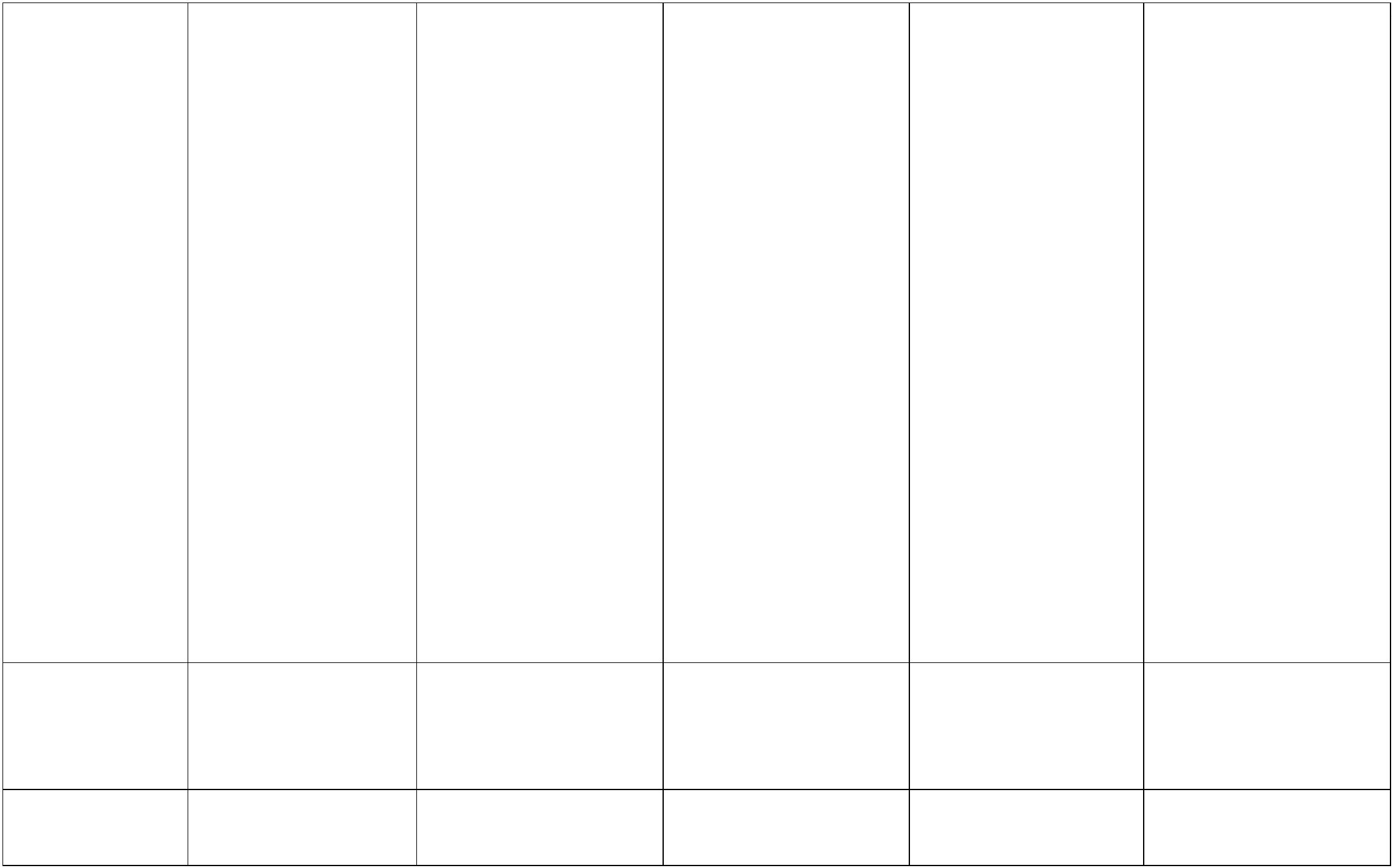 12.Uczeń zna: datę: 1947–1991 decyzje konferencji  strukturę ONZUczeń zna: datę: VII–VIII 1945Uczeń zna: daty: VI 1945, 1948,1946, 1947 postacie: Harry’egoTrumana, ClementaAttleeUczeń zna: bilans II wojnyświatowejUczeń potrafi: scharakteryzowaćspołeczne,Światpo II wojnieświatowejpoczdamskiejw sprawie Niemiec Uczeń rozumie:gospodarczeUczeń rozumie: zasadyi kulturowe skutkiII wojny światowej scharakteryzowaćwpływ doktrynyTrumana na sytuacjęw powojennymświeciei Polski pojęcia:Zgromadzenie OgólneONZ, RadaBezpieczeństwa ONZ, Uczeń rozumie:demokracja ludowa  pojęcia: denazyfikacja, zasadynajważniejszepostanowieniaPowszechnejdeklaracji prawczłowiekafunkcjonowaniapaństw demokracjiludowejsankcje, prawo weta,nacjonalizacja,doktryna Trumana,plan Marshallafunkcjonowaniapaństw demokracjiludowejUczeń potrafi: wyjaśnićUczeń rozumie:okolicznościnarodzin ONZpojęcia: Organizacja  związek międzyNarodówrozpadem koalicjiantyhitlerowskieja podziałem świata na  przedstawićdwa antagonistycznebloki scharakteryzowaćcele powołania ONZoraz jej rolę wskazać na mapiezdobyczeZjednoczonych,żelazna kurtyna,zimna wojnaUczeń potrafi:okolicznościzwołania konferencjiw Poczdamieterytorialne ZSRRUczeń potrafi:wskazać na mapie Uczeń potrafi: przedstawić zasadydoktryny Trumana wyjaśnić, na czympolegał plangranicę podziałuEuropy (żelaznąkurtynę) wyjaśnić przyczynyzimnej wojnyMarshalla1213.Uczeń zna: nazwy blokówpolityczno-Uczeń zna:Uczeń zna:Uczeń zna:Uczeń potrafi:PodzieloneNiemcy daty: IX 1949, X 1949,  daty: 1945–1946, nazwiska głównych  wyjaśnić kontrowersje1949, 19551948 postać: KonradaAdenauerapolitykówzwiązane z procesamiw Norymberdzei przedstawić-militarnychnazistowskichoskarżonychw procesachnorymberskichpowstałychna Wschodziei na ZachodzieUczeń rozumie: pojęcie: blokadaBerlinaich następstwaUczeń rozumie:pojęcie: procesynorymberskieprzyczyny utworzeniaNATO i UkładuUczeń potrafi:Uczeń rozumie: znaczenie procesównorymberskichwskazaćUczeń potrafi:najważniejszeróżnice międzyNRD i RFNwskazać na mapiepaństwa należącedo NATO i UkładuWarszawskiego wskazać na mapiestrefy okupacyjnew Niemczech wyjaśnić okoliczności,w jakich doszłodo blokady Berlinai wyjaśnić jejWarszawskiegoUczeń potrafi:Uczeń potrafi: scharakteryzowaćprzyczyny orazprzejawy politykizimnowojennejw Niemczech scharakteryzowaćsytuację politycznąi gospodarcząw powojennychNiemczech przedstawić procespowstania dwóchpaństw niemieckichnastępstwaprzedstawićokolicznościukształtowania sięNATO i UkładuWarszawskiegoscharakteryzowaćorganizację i celeistnienia NATOi UkładuWarszawskiego1314.Uczeń zna:Uczeń zna:Uczeń zna: daty: 1949, 1952,1953, 1961Uczeń zna: postanowieniaXX zjazdu KPZRUczeń potrafi:Na Zachodziei za żelaznąkurtyną daty: 1956, 1968 postać: NikityChruszczowa datę: 1950 postać: RobertaSchumana scharakteryzowaćsytuację panującąw Czechosłowacjiw okresie stalinizmu przedstawić postać: Imre Nagy’egopaństwazałożycielskieEWWiStreść tajnego referatu  państwaChruszczowazałożycielskie EWWiS Uczeń potrafi: przedstawićokolicznościwybuchu, przebiegi zakończeniePraskiej Wiosnycechy stalinizmuokolicznościwygłoszenia tajnegoreferatuUczeń rozumie:Uczeń rozumie:pojęcia: planpojęcia: Radio WolnaEuropa, doktrynaBreżniewaSchumana, RWPG,gospodarka centralnieplanowana,Uczeń rozumie:Chruszczowa scharakteryzowaćsytuację panującąna Węgrzechw okresiepojęcia: EWWiS,mur berliński,destalinizacjaPraska Wiosnasymbolicznecele powołaniaEWWiS oraz RWPGUczeń potrafi: wyjaśnić wpływzasadstalinizmuprzedstawićznaczenie istnieniamuru berlińskiegofunkcjonowaniagospodarkicentralnieplanowanej nagospodarki państwkomunistycznychokoliczności,w jakich doszłodo rewolucjiUczeń potrafi:wyjaśnić okolicznościpowstania EWWiSi RWPGwęgierskiej,jej przebieg orazokoliczności upadkuwyjaśnić, na czympolegała doktrynaBreżniewawyjaśnić, na czympolegałascharakteryzowaćsytuację w ZSRRpo śmierci Stalinaprzedstawićdestalinizacjaokoliczności, w jakichdoszło do budowymuru berlińskiego1415.Uczeń zna:Uczeń rozumie:Uczeń zna:Uczeń potrafi: przedstawić procesrozpadu ImperiumBrytyjskiego naprzykładzie Indiioraz proces rozpadufrancuskiegoUczeń potrafi:Dekolonizacjapo II wojnieświatowej przykłady procesów  pojęcia: apartheid, daty: 1947, 1960 postacie: MahatmyGandhiego, NelsonaMandeli scharakteryzowaćproces dekolonizacjina przykładzie Afryki ocenić procesdekolonizacyjnych,do jakich dochodziłow przeszłościglobalna Północ,globalne Południe przyczyny procesudekolonizacjidekolonizacjiUczeń rozumie:Uczeń rozumie: pojęcia: IndochinyFrancuskie, TrzeciŚwiat przyczyny konfliktumiędzy Indiamia Pakistanemimperiumkolonialnegona przykładzie wojnyw Indochinach scharakteryzowaćpolitykępojęcia:Uczeń potrafi:dekolonizacja,neokolonializm wskazać na mapiezmiany terytorialne,które nastąpiływ Afryce w wynikurozpadu systemukolonialnego wskazać na mapie liniępodziału światana globalną Północi globalne Południe przedstawić skutkiprocesu dekolonizacjiUczeń potrafi:neokolonialnąwskazać na mapieIndie i Pakistanwyjaśnić, w jakisposób procesdekolonizacjiUczeń potrafi: scharakteryzowaćproces dekolonizacjipo II wojnie światowej wskazać na mapieIndochiny Francuskiei państwa, którewykorzystywałykraje Zachodui Wschodupowstały po ichrozpadzie1516.Uczeń zna: przyczyny wojnyw KoreiUczeń zna:Uczeń zna: daty: 1948, 1949 postać: Fidela CastroUczeń potrafi:Uczeń potrafi:Konfliktyziemnejwojny daty: 1950, 1953,1957–1975, 1962,1979–1989 omówić przebiegkryzysu kubańskiego scharakteryzowaćsytuację panującą naobszarze Wietnamu scharakteryzowaćsytuację politycznąpanującą w AmeryceŁacińskiej w drugiejpołowie XX w.Uczeń potrafi:Uczeń rozumie: pojęcia: „bambusowa  przedstawićwymienić skutkikryzysu kubańskiego  przyczyny sukcesuUczeń rozumie: przedstawićkurtyna”, Wietkong,mudżahedinmiędzynarodowąreakcję na wojnęw Wietnamieokoliczności wybuchui przebieg wojnyw Wietnamiewyjaśnić przyczynywybuchu wojnyw Afganistaniekomunistówwalczącychw WietnamieUczeń potrafi:przedstawić przebiegwojny w KoreiUczeń potrafi:wskazać na mapiezmiany terytorialne naPółwyspie Koreańskimpo II wojnie światowejprzedstawićokoliczności, w jakichdoszło do wybuchuwojny w Koreiprzedstawićokoliczności przejęciawładzy na Kubie przezkomunistówscharakteryzowaćprzebieg wojnyw Afganistaniewyjaśnić przyczynyklęski ZwiązkuRadzieckiego podczaswojny w Afganistanie1617.Uczeń zna:Uczeń zna:Uczeń zna: daty: 1948,1948–1949,1964, 1967Uczeń potrafi: wskazać przyczyny,  znaczenie umowyUczeń rozumie:Konfliktna BliskimWschodzie decyzje w sprawiePalestyny podjęteprzez ONZ zakres geograficznyobszaru określanegojako Bliski Wschódktóre doprowadziłydo powstaniaIzraelaSykes–Picot dla relacjimiędzy Arabamia krajami zachodnimipaństwa uczestniczące  postać: Jasera Arafataw ataku na Izrael przedstawićprzebieg wojnyUczeń potrafi:wskazać na mapiepodział Palestynydokonany na mocy  pojęcia: Organizacjadecyzji ONZUczeń rozumie: pojęcia: umowaSykes–Picot, mandat,syjonizmarabsko-żydowskiej Uczeń potrafi:w latachUczeń rozumie: scharakteryzować1948–1949sytuację politycznąna BliskimWyzwoleniaPalestyny, wojnasześciodniowa dostrzec wpływwojny na relacjemiędzy Żydamia Palestyńczykami przedstawićokolicznościWschodzie do czasówI wojny światowej wyjaśnić okolicznościnarodzin syjonizmu przedstawić relacjemiędzycele działalności OWP Uczeń potrafi:przedstawić reakcjePalestyńczykówna migracje Żydówdo Palestyny orazna możliwośćpowstania na tymobszarze państważydowskiegoUczeń potrafi:wybuchu i przebiegwojnywskazaćnajważniejsze skutkiwojny arabsko-Palestyńczykamisześciodnioweja Żydami w latach 60.-żydowskiej, w tymterytorialnewskazać na mapiezmiany terytorialne,jakie nastąpiływ wyniku wojnysześciodniowej scharakteryzowaćpoglądyPalestyńczykówi Żydów na tematwłasnego państwaw Palestyniedostrzec konfliktarabsko-żydowskijako jedenz przejawów zimnejwojny1718.Uczeń zna:Uczeń zna:Uczeń zna:Uczeń potrafi: przedstawićokolicznościpowstania ChińskiejRepubliki Ludowej scharakteryzowaćsytuacjęUczeń potrafi: ocenić skutki„wielkiego skokunaprzód” przedstawićdziałalność MaoZedonga i jegozwolenników poklęsce „wielkiegoskoku naprzód”Chiny postać: MaoZedonga (MaoTse-tunga) główne założenia„wielkiego skokunaprzód” daty: 1937, 1949,1952, 1958, 1966 postać: generałaDouglasa MacArthura główne założeniamaoizmui Japoniapo II wojnieświatowej czas trwania i celerewolucjikulturalnejUczeń rozumie: pojęcie: „wielki skoknaprzód”gospodarczą Chinw okresie rządówkomunistówUczeń rozumie:Uczeń rozumie:pojęcie: rewolucjakulturalnaUczeń potrafi: przedstawićdziałania podjętez inicjatywy MaoZedonga w ramach„wielkiego skokunaprzód” wyjaśnić przyczynyklęski „wielkiegoskoku naprzód” pojęcia: komunyludowe, czerwonagwardia, maoizm,rewolucja kulturalna dostrzec zasadnicze  scharakteryzowaćróżnice w rozwojuChin i Japoniisytuację w Chinachw okresie rewolucjikulturalnejUczeń potrafi:wymienić skutkirewolucjiUczeń potrafi: przedstawić przebiegwojny domowejw Chinach pozakończeniu II wojnyświatowej scharakteryzowaćwpływ zmiankulturalnejprzedstawićsytuację politycznąi gospodarcząJaponii po II wojnieświatowejgospodarczychw Chinach na życiemieszkańcówpaństwascharakteryzowaćpolitykę USA wobecJaponiiProblemypowojennegoświata (lekcjapowtórzeniowa)18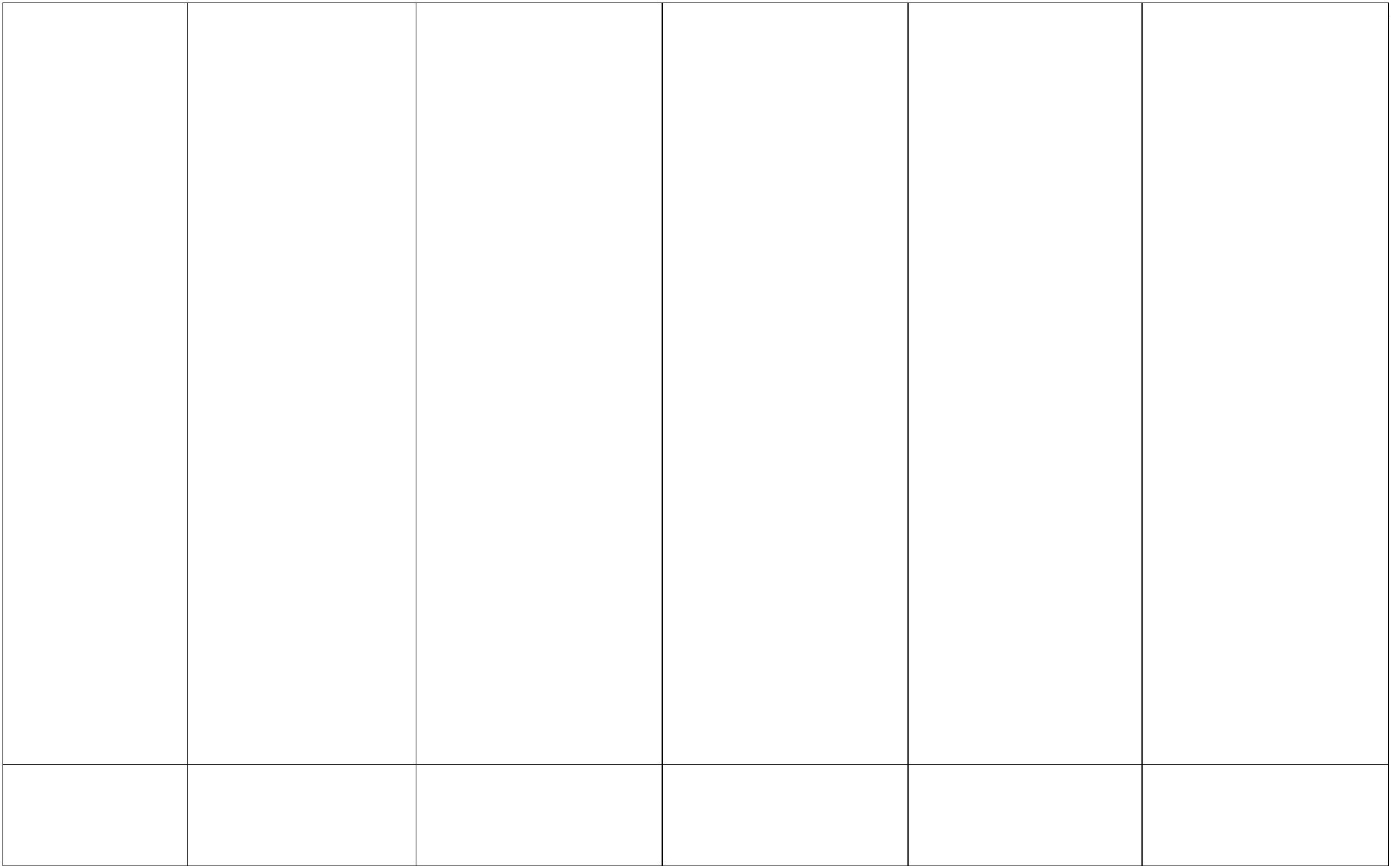 Sprawdzianwiadomości19. PodziemieUczeń zna:Uczeń zna:Uczeń zna:Uczeń zna:Uczeń potrafi:niepodległościowe  powody, dla których  zarzuty stawiane daty: 19 I 1945, 1947  postanowienia scharakteryzowaćdziałalność NKWDna ziemiach polskich ocenić sens walkiprowadzonej przezżołnierzyżołnierze niezłomnikontynuowali walkęzbrojną poprzywódcom postacie: LeopoldaOkulickiego, JanaJankowskiegoukładu podpisanegomiędzy PKWNa ZSRRPolskiego PaństwaPodziemnego podczasprocesu szesnastuzakończeniu wojny instytucje wchodzącew składUczeń rozumie: pojęcia: obławaaugustowska, reakcja,amnestiakomunistycznegoaparatubezpieczeństwaniezłomnychUczeń rozumie:Uczeń rozumie:pojęcia: podziemie  pojęcie: procesniepodległościowe, szesnastużołnierze niezłomni  cele działalności(wyklęci)NKWD w PolsceUczeń rozumie: związek międzydziałaniami Rosjani polskichUczeń potrafi:scharakteryzowaćorganizacjęUczeń potrafi:Uczeń potrafi: wyjaśnić, dlaczegoprzedstawićdziałalnośćżołnierzykomunistycznegoaparatubezpieczeństwakomunistówa decyzjamiprzywódców ArmiiKrajowejStalin i polscykomuniści dążyli doosłabienia Polskiego  scharakteryzowaćniezłomnychPaństwaPodziemnegostraty poniesioneprzez naródprzedstawić metodywalki komunistówi państwo polskiepodczas II wojnyświatowejUczeń potrafi: przedstawić bilansstrat poniesionychprzez podziemieniepodległościowepodczas walkz władzamikomunistycznymi19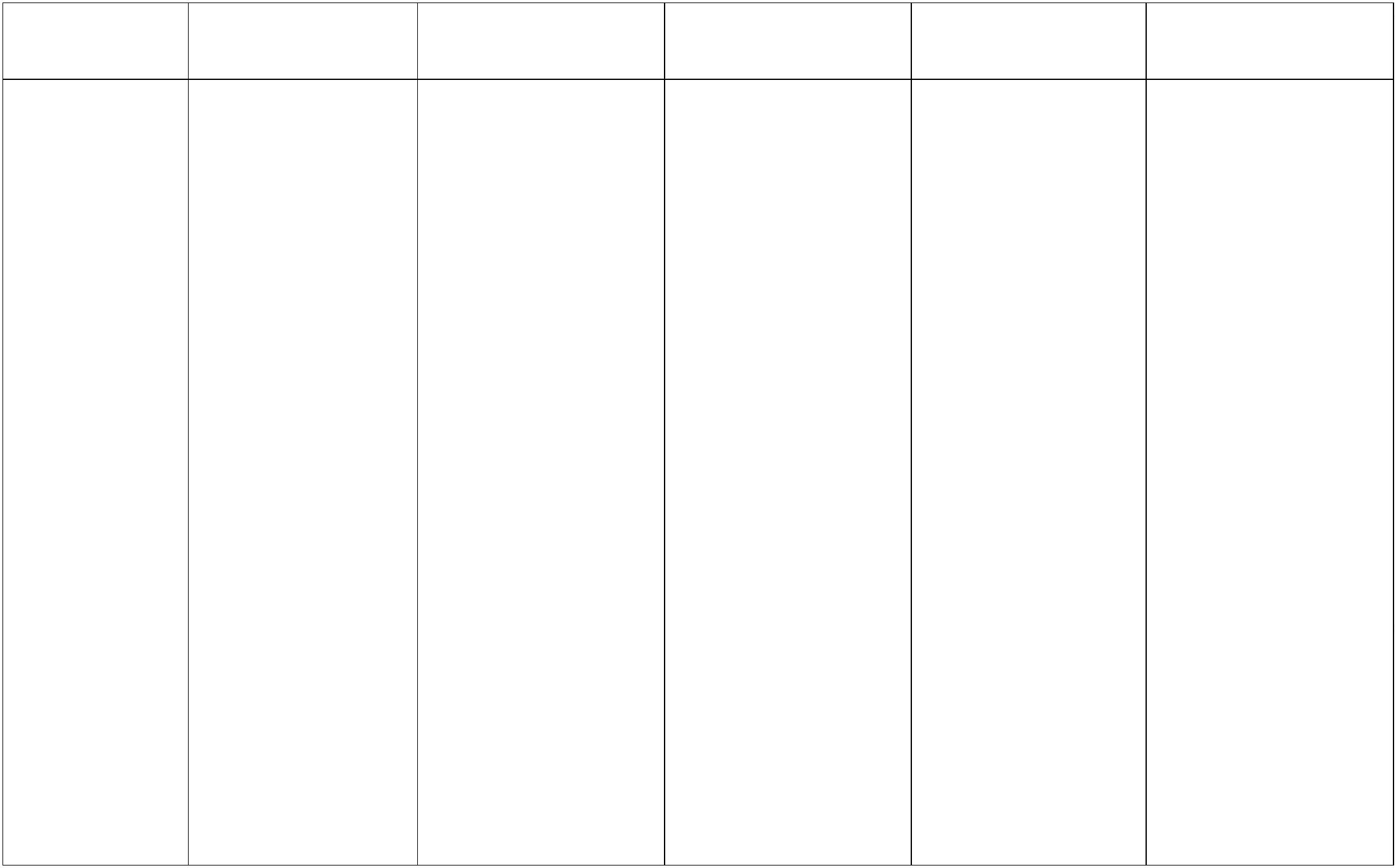 20.Uczeń zna: postać: StanisławaMikołajczykaUczeń zna:Uczeń zna:Uczeń potrafi: przedstawićokolicznościUczeń potrafi: udowodnić, żeprzejęcie władzyprzez komunistówoznaczałoKomuniściu władzy daty: VI 1946, I 1947  daty: 31 XII 1944, argumenty wysuwaneprzez Polaków wobecZiem Odzyskanych prawdziweVI 1945, VII – VIII1945, 1947 przyczynędecyzje w sprawiePolski podjętena konferencjiw Poczdamieprzejęcia władzyw Polsce przezkomunistówzaproponowanychzmian granic Polskizniewolenie Polskii sfałszowane wynikireferendumi wyborów przedstawićorganizacjępytania zadanepodczas referendumludowegoUczeń rozumie: pojęcia: TymczasowyRząd JednościNarodowej, akcja„Wisła” charakter działańwładz związanychz organizacjąi przebiegreferendum wyniki wyborówsfałszowanychprzez komunistówludowego orazwyborów w 1947 r. scharakteryzowaćpolitykę władzkomunistycznychwobecUczeń rozumie:pojęcia: ZiemieOdzyskane,Uczeń rozumie: pojęcia: repatrianci,wysiedlenie, reformarolnareferendumw jaki sposóbkomunistycznewładze starały sięzyskać poparciew społeczeństwiereferendum ludowegoi wyborówspołeczeństwa przyczyny, któreskłoniły rządlondyński do rozmów Uczeń potrafi:z polskimi scharakteryzowaćUczeń potrafi:wskazać na mapiekomunistamimigracje ludnościna ziemiach polskichpo wojniezmiany terytorialne Uczeń potrafi:Polski po II wojnie  wymienić przedstawić politykęnarodowościowąnowej władzy wobecNiemcówświatoweji porównaćnajważniejszereformyje z granicamiprzedwojennymiprzeprowadzoneprzez władzekomunistycznewskazać ideologicznecele referendumw 1946 r.i Ukraińców20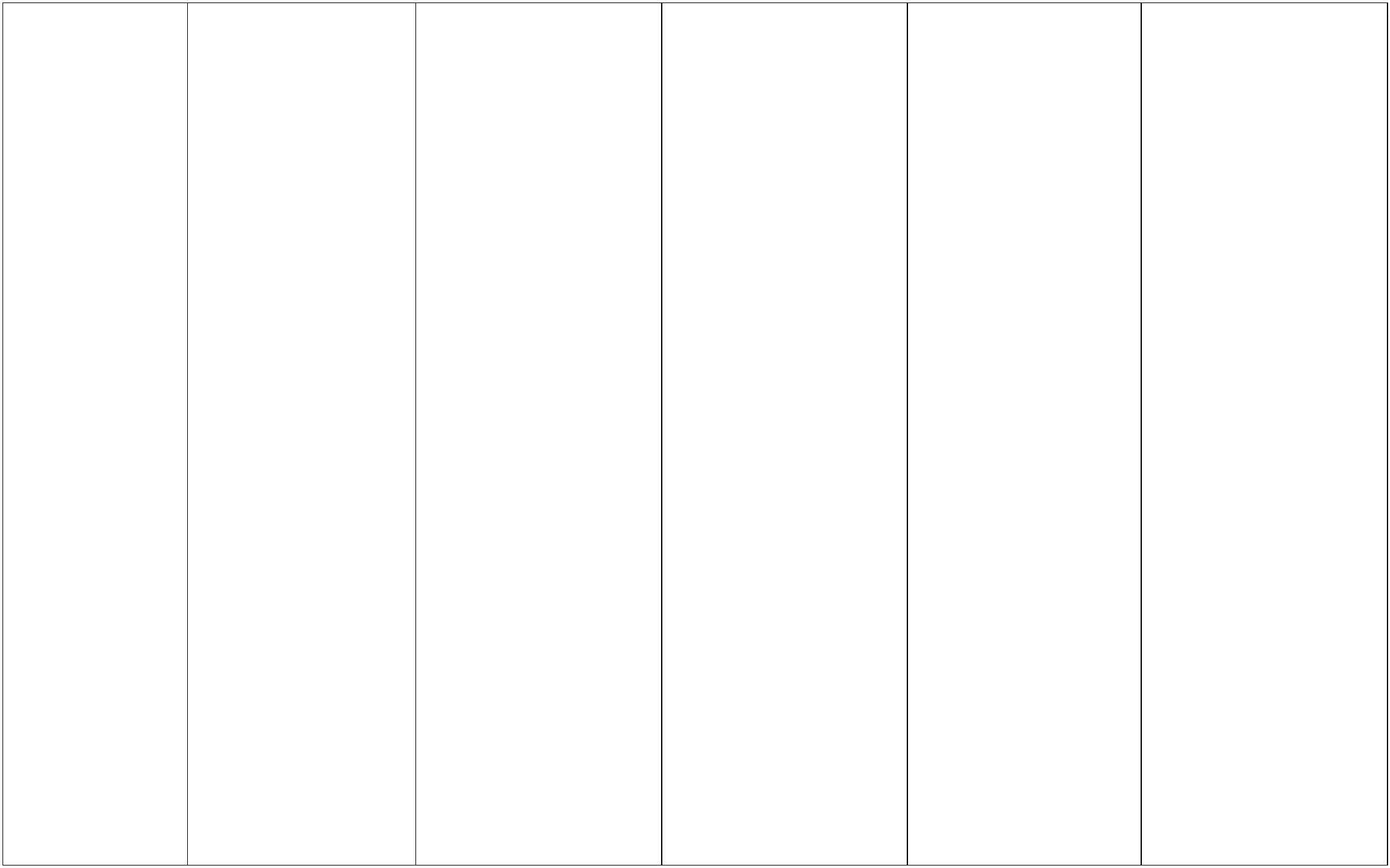 21.Uczeń zna: postać: BolesławaBierutaUczeń zna: daty: II 1947, 1952Uczeń zna:Uczeń rozumie: pojęcia: Zjednoczone  scharakteryzowaćUczeń potrafi:Stalinizmw Polsce daty: 1947–1949,XII 1948, 1948–1956,1949, 1950 główne założeniasocjalistycznychplanówStronnictwoproces konsolidacjiwładzy przezkomunistówzasady ustrojowepaństwa polskiegosformułowaneUczeń rozumie: pojęcia: czasystalinowskie, „wrógludu”, socrealizmLudowe, PaństwoweGospodarstwaRolne, awansspołecznyw Małej konstytucjigospodarczychUczeń rozumie:Uczeń potrafi:Uczeń potrafi:pojęcia: Mała wymienić cechycharakterystycznesztuki i architekturyczasów socjalizmuUczeń rozumie: pojęcia: systemmonopartyjny, przedstawićkonstytucja, PolskaZjednoczona PartiaRobotnicza, PRLbudowanie podstawekonomicznychsocjalizmu przedstawić wpływfunkcjonowaniagospodarki centralnieplanowanej na życieprzeciętnegocentralne planowanie,plan trzyletni,plan sześcioletnina czym polegałyprzejawy zależnościPolski od ZSRRprzyczynymieszkańca Polski scharakteryzowaćustrój państwaprześladowaniaczłonków PSLprzez komunistówpolskiego po 1947 r.oraz ustrój PRL namocy konstytucji z1952 r.Uczeń potrafi:scharakteryzowaćfunkcjonowaniegospodarki w czasachstalinowskichdostrzec i ocenićwpływ polityki naróżne dziedziny życiaspołecznego21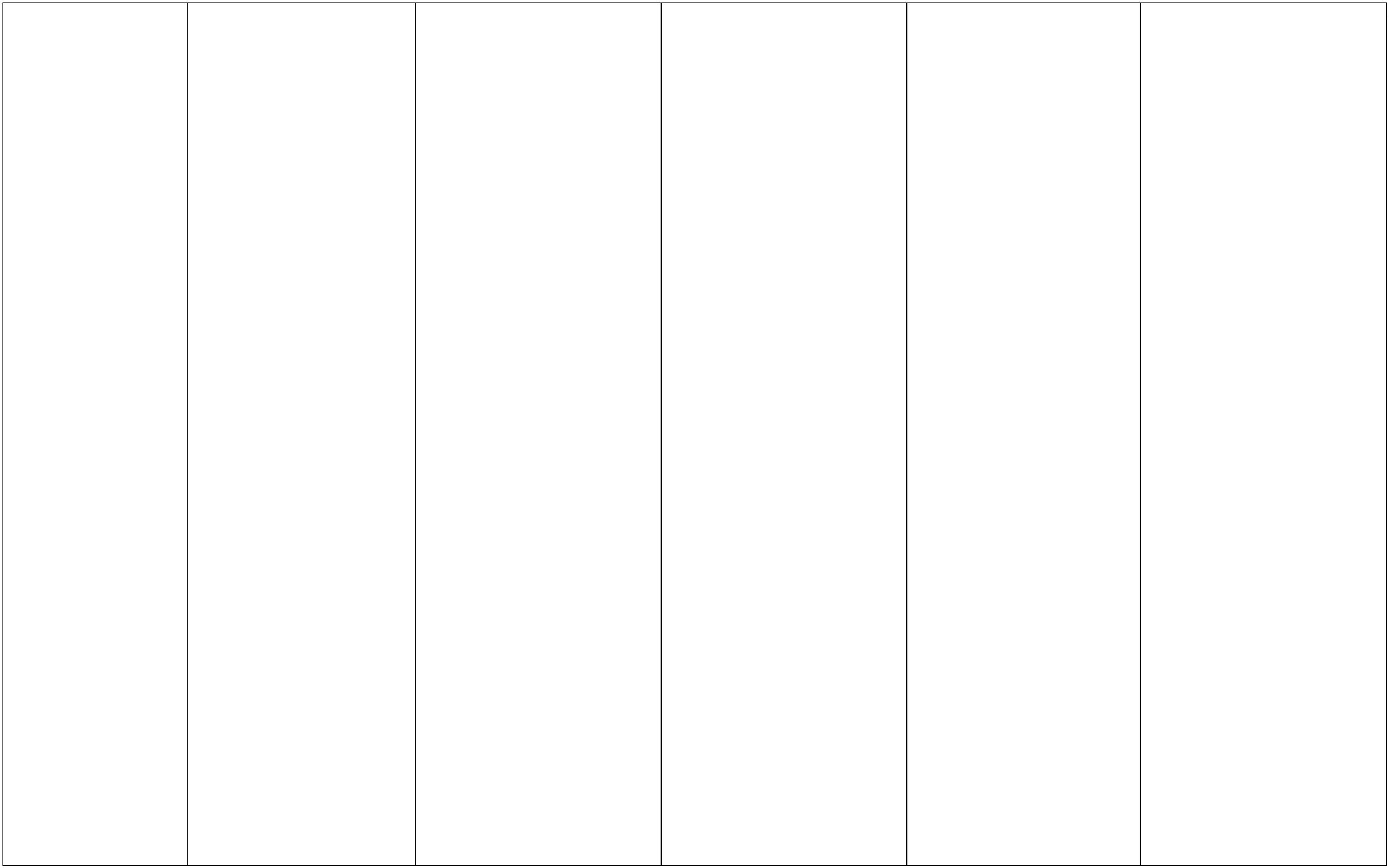 22.Uczeń zna: daty: VI 1956,X 1956 postacie: StefanaWyszyńskiego,WładysławaGomułkiUczeń zna:Uczeń zna: daty: 1948, 1953,1965, 1970Uczeń zna:Uczeń potrafi:Od stalinizmudo małejstabilizacji treść orędziabiskupów polskichdo biskupówniemieckich znaczenie słów: non  scharakteryzowaćpossumusrelacje państwo –Kościół w okresiestalinowskimUczeń rozumie: pojęcia: księżapatrioci, KC PZPRUczeń rozumie: znaczenie wydaniaorędzia biskupówpolskich ocenić różne postawyPolaków wobecorędzia z 1965 r. ocenićramychronologicznemałej stabilizacjiUczeń rozumie: pojęcia: odwilż,destalinizacjado biskupówfunkcjonowanieUczeń potrafi: przedstawić przebiegwydarzeńczerwcowychw Poznaniu przedstawićprzebieg polskiegoPaździernikaniemieckich orazukładu o uznaniugranicy na Odrzei Nysie ŁużyckiejustrojuUczeń rozumie:komunistycznegoi jego zdolnośćdo reformypojęcia: poznańskiCzerwiec, polskiPaździernik, małastabilizacjaUczeń potrafi: podać przyczynyzłagodzeniastalinowskiegoterroru przedstawićstanowiskoUczeń potrafi: przedstawićdziałania władzzmierzające dousunięcia wpływówKościoła w PolsceUczeń potrafi:przedstawić genezęwydarzeń wyjaśnići działania władzwobec robotnikówstrajkującychokoliczności, w jakichdoszło do wydaniaorędzia biskupówpolskich do biskupów  wyjaśnićniemieckich stanowisko władzczerwcowychw Poznaniuprzedstawić genezępolskiegoPaździernikawyjaśnić, dlaczegookres rządówWładysławaw Poznaniu wskazać główneproblemy państwapolskiego za rządówWładysława GomułkiZSRR wobecwydarzeń w Polscescharakteryzowaćprzemianypolityczno--społeczne w Polscew latach 1957–1970Gomułki jestnazywany małąstabilizacją22Kształtowanie sięsystemukomunistycznegow Polsce (lekcjapowtórzeniowa)Sprawdzianwiadomości23.Uczeń zna: daty: III 1968,Uczeń rozumie: pojęcia: ZOMO,propaganda sukcesu,Komitet ObronyRobotników (KOR) potrzebę powstaniaopozycjiUczeń zna: datę: IX 1976Uczeń rozumie: pojęcia: „walkaz syjonizmem,Uczeń potrafi: scharakteryzowaći ocenić przemianygospodarcze czasówGierkaOd Gomułkido GierkaXII 1970, VI 1976postacie: EdwardaGierka, JackaKuroniaUczeń rozumie: pojęcie: pułapkakredytowatzw. partyzanciUczeń potrafi: scharakteryzowaćdziałania władzpodjęte po wyjaśnić wpływcele opozycji PRL przyczynywydarzeńdemokratycznejantysemickiejkampanii w PRLpo wydarzeniachMarca 1968czerwcowych 1976 r.na ukształtowanie sięi działalnośćdemokratycznejopozycji polskiejinteligencjiUczeń rozumie:pojęcia:Marzec 1968,Grudzień 1970Uczeń potrafi: wyjaśnić okolicznościprzejęcia władzyprzez EdwardaGierkawydarzeniachMarca 1968Uczeń potrafi:Uczeń potrafi: przedstawić przebiegi skutki wystąpieńmarcowych 1968 r. przedstawić przebiegwydarzeńgrudniowych 1970 r. przedstawić przebiegwydarzeńprzedstawićprzyczynywystąpieńmarcowych 1968 r.przedstawićprzyczynywydarzeńgrudniowychCzerwca ’761970 r.przedstawić oko-liczności wydarzeńCzerwca ’7623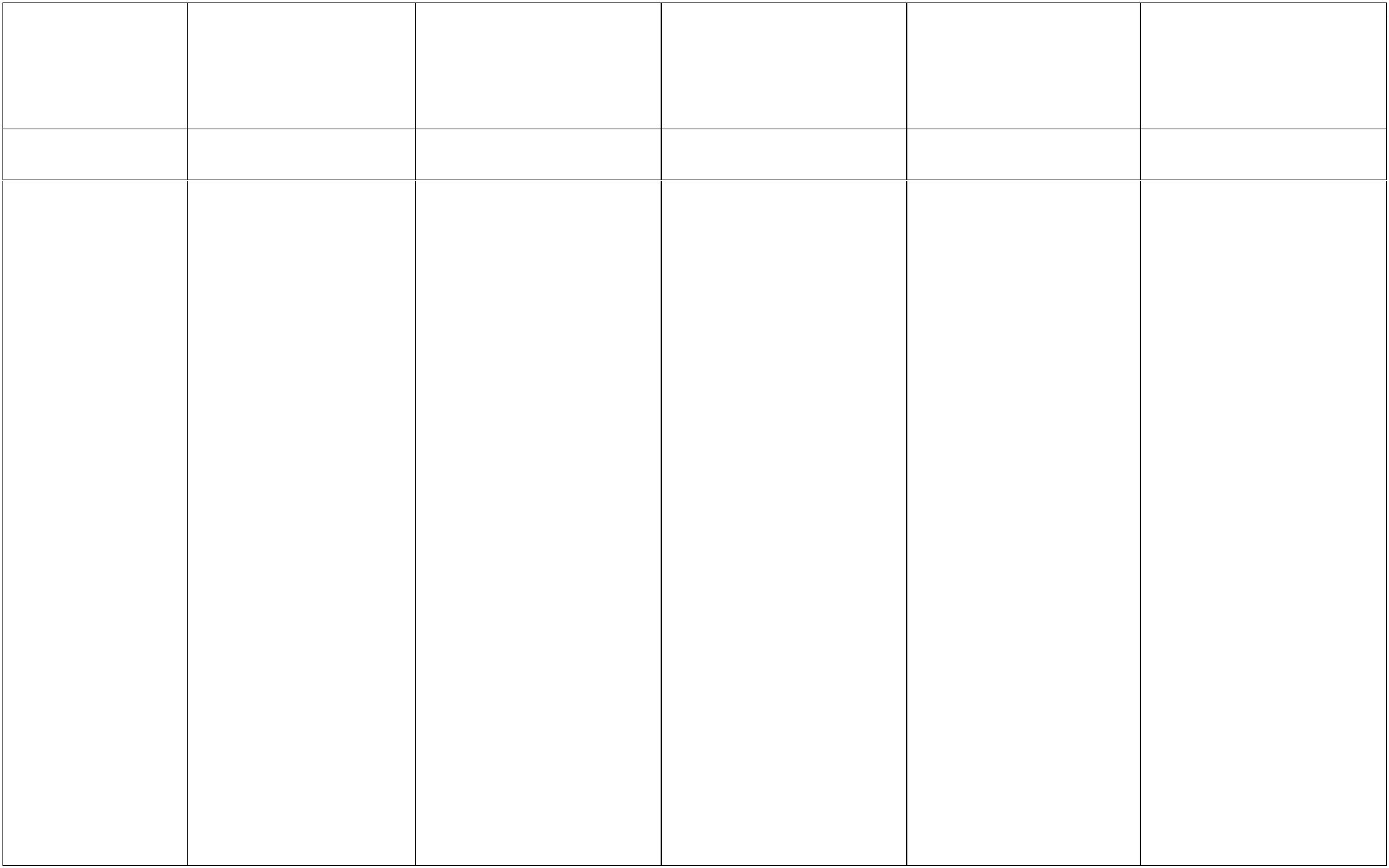 24.Uczeń zna: datę: 31 VIII 1980Uczeń zna:Uczeń zna:Uczeń zna:Uczeń potrafi:„Solidarność” daty: 1978, VIII 1980  daty: 1977, 1979 wybitnychUczeń rozumie: moralną, społecznąi polityczną wymowępojęcia solidarność okoliczności wyboru  wyjaśnić, jaki wpływpostacie: JanaPawła II (KarolaWojtyły), LechaWałęsy, AnnyWalentynowicznajważniejszepostulatyKarola Wojtyłyna papieżana społeczeństwomiała działalnośćKSS KORprzedstawicielikultury polskiej epokiGomułki i Gierka formy działańpodejmowanychprzez opozycjęUczeń rozumie: wpływ wyborupapieża Polakana powolny upadeksystemu omówićprzygotowania władzkomunistycznychdo rozprawyUczeń potrafi:sformułowaneprzez MKS przedstawić sytuacjęgospodarczą Polskiw 1980 r.demokratycznąw epoce Gierkaz „Solidarnością”komunistycznegow PolsceUczeń rozumie: wskazać różniceUczeń rozumie:między wystąpieniem  pojęcie: KSS KORpojęcia:MiędzyzakładowyKomitetUczeń potrafi: opowiedziećo dokonaniachprzedstawicielirobotniczym rolę, jaką kulturzeprzypisywała władzakomunistycznaz sierpnia 1980 r.a wcześniejszymiwystąpieniamiStrajkowy (MKS),21 postulatów,polskiej kulturyporozumieniasierpniowe,NSZZ „Solidarność”znaczeniepowstania NSZZUczeń potrafi: wyjaśnić przyczynyrozczarowaniaspołeczeństwarządami EdwardaGierkaw kraju i na emigracji przedstawić reakcjęZSRR na działalność„Solidarności” scharakteryzowaćpolitykę władz„Solidarność”przedstawićokoliczności i skutkikomunistycznychwobec „Solidarności”wybuchuniezadowoleniaspołecznego wsierpniu 1980 r.opisać okolicznościpowstania NSZZ„Solidarność”242Stanwojenny5.Uczeń zna:Uczeń zna: okolicznościUczeń zna: daty: 1983, 1984Uczeń rozumie: dlaczego podziemna„Solidarność”Uczeń potrafi: datę: 13 XII 1981 postacie: WojciechaJaruzelskiego,podjąć próbęwprowadzenia stanu  okolicznościwojennegooceny decyzjio wprowadzeniustanu wojennegowprowadzenia stanuwojennego przykłady działańpodejmowanychprzez podziemnąnie dążyła dokonfrontacji siłowejz władząJerzego Popiełuszkiokolicznościwprowadzeniastanu wojennegoUczeń rozumie: pojęcie: podziemie„Solidarność”Uczeń potrafi:wyjaśnić, dlaczegodziałaczeUczeń rozumie:Uczeń potrafi:pojęcie: stanwojennyprzyczynywprowadzeniastanu wojennegowymienićograniczenianałożonena obywateli podczasstanu wojennegopodać przykładyoporu społeczeństwawobec władzUczeń rozumie:„Solidarności”zdecydowali sięna kontynuowanieoporu wobec władzprzedstawić różnepostawyspołeczeństwapolskiego wobecstanu wojennegowyjaśnić pojęcie: „długi marsz” dlaczego władzezdecydowały sięznieść stan wojennyUczeń potrafi:Uczeń potrafi:opowiedziećw czasie stanuwojennegoprzedstawićo wydarzeniachw kopalni „Wujek”wymienić metodyrepresjistosowanychprzez władzedziałania władzpodjęte w ramachwprowadzenia stanuwojennegookoliczności śmierciksiędza JerzegoPopiełuszkiwyjaśnić, w czymprzejawiało sięfunkcjonowaniestanu wojennego2526.Uczeń zna: daty: II–IV 1989,VI 1989Uczeń zna:Uczeń zna: daty: 1983, 1988,XII 1989Uczeń rozumie: znaczenie decyzjio wyborze doUczeń potrafi: przedstawić procesupadku PRLUpadek PRL przyczyny, któreskłoniły komunistówdo podjęcia rozmówz opozycją najważniejszychuczestników obradokrągłego stołu wyniki pierwszychczęściowo wolnychwyborów do sejmui senatupostać: MichaiłaGorbaczowagłównerozmów stołuw kształcie okręgu odnieść sięUczeń rozumie: pojęcie: „GazetaWyborcza”do różnychwspółczesnych opiniina temat obradokrągłego stołupostanowieniaobrad okrągłegostołuUczeń potrafi: przedstawićokoliczności, znaczenie obradokrągłego stołuw jakich doszłood rozmówUczeń rozumie:Uczeń potrafi:pojęcia: rozmowyokrągłego stołu,porozumienia przedstawić sytuacjępolityczną w Polscew latach 1983–1989 opisać działaniapodjęte przezokrągłego stołu scharakteryzowaći ocenićpostanowieniaokrągłego stołu ocenić znaczeniedecyzji podjętychprzez sejmUczeń potrafi:okrągłego stołu,Jesień Narodów,III Rzeczpospolita wymienić decyzjepodjęte przez sejmw XII 1989 r.„Solidarność”w ramach kampaniiprzed wyboramiw 1989 r.Uczeń potrafi:wyjaśnić, jak doszłodo powstania rząduTadeuszaw XII 1989 r.MazowieckiegoPolskaRzeczpospolitaLudowa(lekcjapowtórzeniowa)Sprawdzianwiadomości26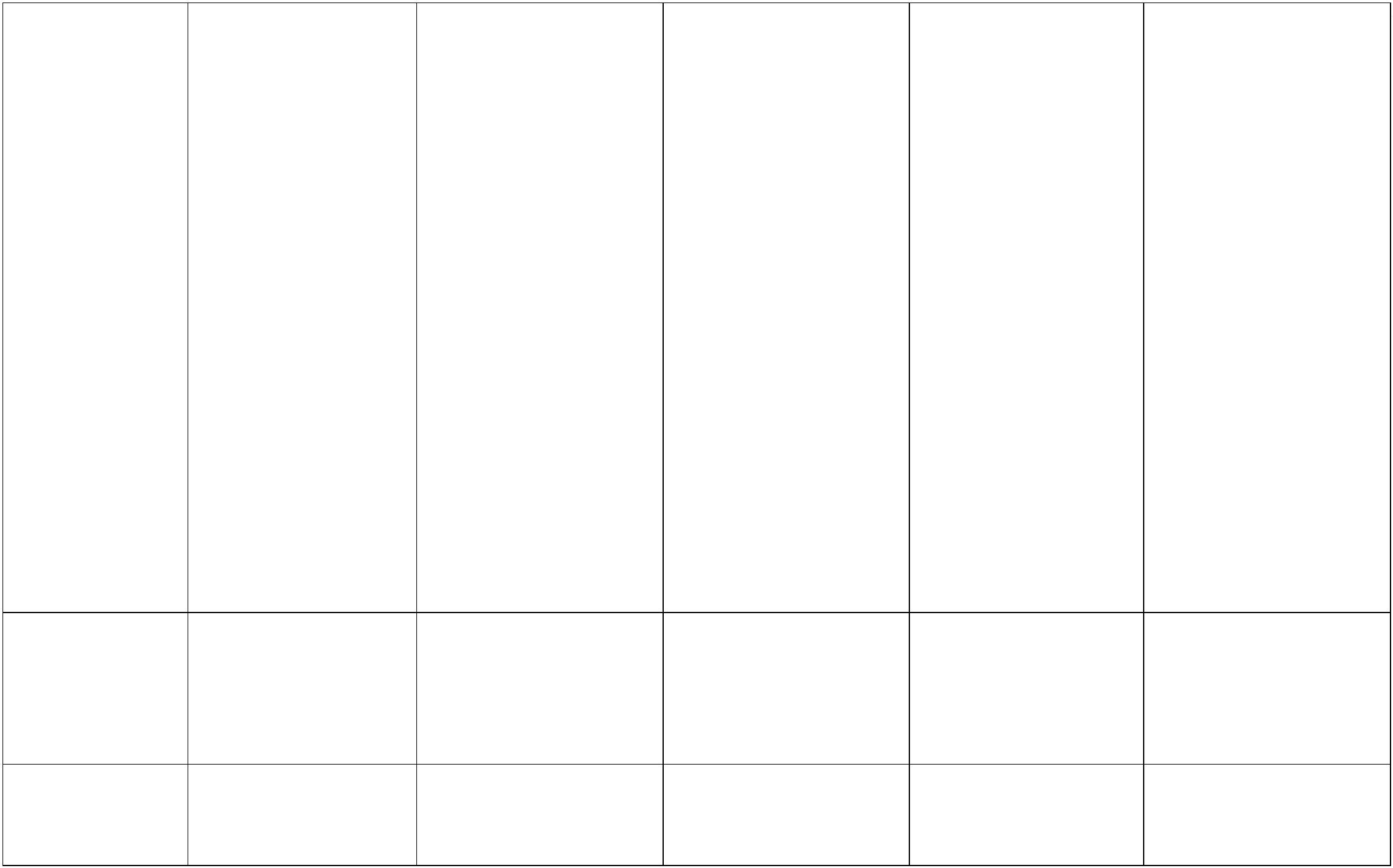 27.Uczeń zna:Uczeń zna:Uczeń zna:Uczeń zna:Uczeń potrafi: scharakteryzowaćrelacje międzyWschodemRozpadZSRR datę: XII 1991 postacie: RonaldaReagana, MichaiłaGorbaczowa postać: Borysa Jelcyna  daty: 1985, 1986, ramy chronologiczne przyczyny, któredoprowadziłydo odprężeniaw relacjach międzyWschodem1990okresu odprężenia główne przyczynysłabości ZSRRw latach 80.a ZachodemUczeń potrafi: wymienić działaniaZachodu zmierzającedo uzyskania przewagi  pojęcia: wyścignad Wschodempo zakończeniuII wojny światowej scharakteryzowaćfunkcjonowanieustrojuUczeń rozumie:a Zachodempojęcia:pierestrojka,głasnostUczeń rozumie: postanowieniaporozumieniabiałowieskiegozbrojeń, porozu-cele wprowadzenia  przedstawićmienie białowieskie,Federacja Rosyjskakomunistycznegona przykładzie ZSRRreform podjętychprzez MichaiłaGorbaczowaokoliczności dojściado władzy MichaiłaGorbaczowawskazać na mapiepaństwa powstałew wynikuUczeń rozumie: w czym przejawiałsię rozdźwiękUczeń potrafi: przedstawićmiędzyUczeń potrafi:okoliczności, w jakichdoszło do zakończeniaokresu odprężenia scharakteryzowaćplany reformatorskieMichaiła Gorbaczowaprzedstawićokoliczności katastrofyw elektrowniatomowej wCzarnobylu i jej wpływ  przedstawićna relacje międzyspołeczeństwema władzązamierzeniamireformatorskimiGorbaczowa a ichrealnymi skutkami znaczenie rozpaduZSRR dla dalszychlosów politycznychświatawyjaśnić, jakieskutki przyniosłowprowadzeniepierestrojkirozpadu ZSRRi głasnostiUczeń potrafi:okolicznościwystąpienia Litwyz ZSRRwyjaśnić, jak doszłodo podpisaniaporozumieniabiałowieskiego scharakteryzowaćsytuację politycznąw ZSRR w 1990 r.2728.Uczeń zna:Uczeń zna: datę: X 1990 postacie: VaclavaUczeń zna:Uczeń rozumie: pojęcia: obradytrójkątnego stołu,Karta 77 znaczenie zmian,do jakich doszłow EuropieUczeń potrafi:JesieńNarodów nazwy państw,w których doszłodo procesów daty: 1991,1993 pojęcie: Konferencjadwa plus cztery czynniki, któreprzyczyniły siędo osłabienia dostrzec polityczneimplikacje związaneze zjednoczeniemNiemiec ocenić rolę HelmutaKohla w procesiejednoczenia NiemiecHavla, Helmuta Kohlaokreślanych jakoJesień NarodówUczeń rozumie:pojęcie: aksamitnarewolucjazależnościŚrodkowo--Wschodniejw wyniku JesieniNarodówUczeń rozumie:komunistycznychpaństw EuropyŚrodkowo-Wschodniejod ZSRRpojęcie: JesieńNarodów (JesieńLudów)Uczeń potrafi:wskazać różnicew sposobieprzejmowania władzyprzez demokratycznąopozycję w różnychkrajach Europy postanowieniaKonferencji dwaplus czteryUczeń potrafi:Uczeń potrafi: przedstawić przebiegJesieni Narodóww krajach EuropyŚrodkowo-wskazać na mapiezmiany terytorialnedo jakich doszłona przełomieUczeń potrafi:Środkowo-Wschodniej  scharakteryzowaćsytuację polityczną-Wschodniej1989 i 1990 r. ocenić znaczenieJesieni Narodów dlaWschodniej w 1989 r. mieszkańców Europyw Europie Środkowo--przedstawić procesjednoczenia Niemiecokreślić charakterzmian politycznychw ramach JesieniNarodów2829.Uczeń zna: główne problemywspółczesnych ChinUczeń zna: postać: DengXiaopingaUczeń zna: daty: 1976, 1978,VI 1989Uczeń zna: ugrupowaniarywalizująceUczeń potrafi: dostrzec etyczneproblemy wynikająceze współpracyChinymocarstwemo władzę po śmierciMao ZedongapolitycznejUczeń potrafi:Uczeń potrafi:Uczeń rozumie: pojęcie:socjalistycznagospodarkawolnorynkowa na czym polega najważniejsze skutkireform dokonanychza rządów DengXiaopingai ekonomicznej międzypaństwamidemokratycznymiwyjaśnić przyczyny  wyjaśnić przyczynymasakry na placuBramy NiebiańskiegoSpokojui przedstawić skalęproblemówwspółczesnych China Chinami wypowiadać sięna temat kierunkurozwoju(Tiananmen)socjalizm o chińskiej Uczeń rozumie:specyfice różnice między skaląwspółczesnych Chinzmian oferowanychprzez władzęUczeń potrafi:a oczekiwaniamispołeczeństwaprzedstawićokoliczności dojściado władzy DengXiaopingaopisać sytuacjęw Chinach pomasakrze na placuTiananmenscharakteryzowaćzmiany gospodarcze,jakim podlegały Chinypo 1990 r.Uczeń potrafi: scharakteryzowaćprogram politycznyi gospodarczy DengXiaopinga porównać Chinyza rządów MaoZedonga i ChinyDeng Xiaopingaprzedstawić przebiegwydarzeń na placuTiananmen2930.Uczeń zna: datę: 11 IX 2001Uczeń zna:Uczeń zna:Uczeń zna: okolicznościi przyczynyUczeń potrafi: przedstawićprzyczyny, przebiegi skutki wojnyw Afganistanie orazpierwszej i drugiejwojny w IrakuBliskiWschódna przełomieXX i XXI wieku czas trwania wojnyw Afganistaniei wojen w Iraku daty: 1987–1991,1990, 1991, 1993,1994, 2000–2005,2001, 2003 postacie: Osamy binLadena, George’aBusha, SaddamaHusajnaUczeń rozumie: pojęcia: islamizm(fundamentalizmnarodzin ideologiipanarabizmuUczeń rozumie:islamski), terroryzm  pojęcia: Al-Kaida,Uczeń rozumie: pojęcia: panarabizm,  określić wpływ wojnymotywyAutonomiaPalestyńskapostępowaniaislamistówi terrorystówpierwsza intifada,druga intifadaz terroryzmemna państwai społeczeństwakrajów arabskichi krajów zachodnich ocenić wojnę warunkiUczeń potrafi:porozumieniapodpisanego międzyOWP i Izraelemwyjaśnić przyczynyniepowodzeniapanarabizmuUczeń potrafi: przedstawićokoliczności dojściado władzy islamistóww IranieUczeń potrafi:wyjaśnić przyczynynarodzin ideologiiislamizmu wskazać na mapiezasięg AutonomiiPalestyńskiejUczeń rozumie: pojęcia: wojnaz terroryzmem, brońmasowego rażenia,Kurdowiez terroryzmem podwzględem jej efektówprzedstawići Afganistanieokoliczności, scharakteryzowaćwojnę z terroryzmem dostrzec różneaspekty wojnyw jakich doszłodo zamachu w USAw 2001 r. dlaczegoporozumienieo utworzeniuz terroryzmemAutonomiiPalestyńskiej nieprowadzonej przezkraje Zachoduzakończyło konfliktu  ocenić przyczynyarabsko-izraelskiegokonfliktówtargającychUczeń potrafi:współczesnymświatem arabskim scharakteryzowaćwspółczesne relacjemiędzy Arabamia Żydamiwyjaśnić okoliczności,w jakich doszłodo porozumieniaPalestyńczykówz Izraelem3031.Uczeń zna:Uczeń zna: daty: 1952, 1957,1993Uczeń zna:Uczeń zna:Uczeń potrafi: przedstawićokoliczności, w jakichdo procesówIntegracjaeuropejska datę: 2004 nazwy kolejnychorganizacji daty: 1967, 1992 argumentyzwolenników datę: 1991–1999 cele istnienia EWGi Euratomuutworzonychw ramach procesuintegracjieuropejskiejpaństwaprzystępującedo wspólnoteuropejskichw kolejnych etapachintegracjifilary UniiEuropejskieji przeciwnikówwłączenia krajówpostkomunistycznych Uczeń rozumie:w procesyintegracyjnew Europieintegracyjnychzostały włączonekrajeUczeń rozumie: pojęcia: EuropejskaWspólnota Węglai Stali (EWWiS),Europejska podłoże konfliktupostkomunistycznew byłej JugosławiiWspólnotaGospodarcza (EWG),traktat z Maastricht(traktat o UniiUczeń potrafi: przedstawić etapyintegracjiUczeń rozumie: pojęcia: traktatyrzymskie, EuropejskaWspólnota EnergiiAtomowej (Euratom),WspólnotaEuropejska (WE) wpływ wojen w byłejJugosławiiEuropejskiej)europejskiej potrzebę integracjieuropejskiej jakosposobu rozwiązaniaproblemów scharakteryzowaćkonflikt w byłejJugosławiiUczeń potrafi:wymienić główneprzyczynyintegracjipolitycznychi gospodarczychEuropy po II wojnieświatowejna przyspieszenieprocesóweuropejskiejwskazać naintegracyjnychna wschodzie Europymapie państwaczłonkowskie UniiEuropejskiejUczeń potrafi:wymienić czynnikiwpływająceUczeń potrafi:na przyspieszenieintegracjieuropejskiej przedstawić poglądyeurosceptyków naproces integracji orazna Unię Europejską3132.Uczeń rozumie: pojęcia: kulturamasowa,Uczeń zna: ramy chronologiczne  różne przejawyUczeń zna:Uczeń zna:Uczeń potrafi: wypowiedzieć sięw dyskusji na tematglobalizacjiDzisiejszyświat argumentyzwolennikówi przeciwnikówrewolucjiprocesu globalizacjiglobalizacja,przemysłowej,technologiczneji naukowo-konsumpcjonizmprocesu globalizacji  ocenić zmianyna czym polegawielobiegunowośćwspółczesnegoświataUczeń rozumie: pojęcie: epokapostindustrialnazachodzące wewspółczesnym świecie-technologicznejUczeń potrafi: scharakteryzowaćwszystkie typyrewolucji związanychz postępem w naucei technice scharakteryzowaćprzemiany politycznena świecie po upadkuZSRRUczeń rozumie:pojęcia: rewolucjatechnologiczna,rewolucja naukowo--technologiczna,społeczeństwoinformacyjne,Uczeń potrafi:Uczeń potrafi: wskazać najważniejszezmiany w życiuczłowiekai społeczeństwawywołane każdąz rewolucji związanychz postępem w naucei technicewyjaśnić, na czympolega kulturamasowapodać przykłady,w jaki sposóbglobaliści,antyglobaliściglobalizacja wpływana nasze życiescharakteryzowaćproces globalizacjiw wymiarzeekonomicznym,politycznymUczeń potrafi:wymienić społeczneskutki rewolucjinaukowo--technologiczneji kulturowymwskazać najważniejszecechy społeczeństwainformacyjnego3233.Uczeń zna: daty: 1999, 1 V 2004  postać: Leszka założenia ustrojowe Balcerowiczapaństwa polskiego  główne trudnościUczeń zna:Uczeń zna: daty: 1990, 1991,1992, 1994, 1997Uczeń zna:Uczeń potrafi:Polskaw NATOi UniiEuropejskiej główne elementyprogramów ruchówliberalnego przedstawić ewolucjęustrojową państwapolskiego w latach 90. ocenić politycznei społeczne skutkizwrotu na Zachódw myśl Małejkonstytucjii KonstytucjiRzeczypospolitejPolskiejIII Rzeczpospolitej założenia polskiejpolityki zagranicznejw okresieUczeń rozumie: pojęcie: Sojusz LewicyDemokratycznej społeczne skutkizmian politycznychi gospodarczychzachodzącychw Polsce po 1989 r. znaczenie przystą-i narodowo--katolickiegoUczeń potrafi: przedstawićprzemiany, jakiezachodziły na polskiejscenie politycznejpo 1989 r.II Rzeczpospoliteji w czasach PRLUczeń rozumie:pojęcia: „wojnana górze”, MałakonstytucjaUczeń rozumie: pojęcia: planBalcerowicza,pienia Polski do NATO  dostrzec wpływi do Unii Europejskiejwolny rynek,konfliktówUczeń potrafi:Mała konstytucja,zwrot na Zachódzwiązanych z „wojnąna górze” na polskąscenę polityczną wyjaśnić, czym byłouwłaszczeniewyjaśnić, z czegowynikał konfliktwśródprzedstawicieliopozycji określanyjako „wojnaUczeń potrafi: wyjaśnić, z czegowynikał szok miesz-kańców Polski zwią-zany z przemianamipolitycznymi po 1989 przedstawićokoliczności, w jakichdoszło do wyborówprezydenckichUczeń potrafi: wyjaśnić założeniaplanu Balcerowiczai wymienić jego skutki wyjaśnić, dlaczegopo 1989 r. Polskazdecydowała siędokonać zwrotuna Zachódnomenklaturyna górze”wskazać Polskęna współczesnejmapie Europyi pierwszych w pełniwolnych wyborówdo sejmu i senatuscharakteryzowaćprzemianygospodarcze w Polscepo 1989 r.33Świat i Polskana przełomiewieków (lekcjapowtórzeniowa)Sprawdzianwiadomości34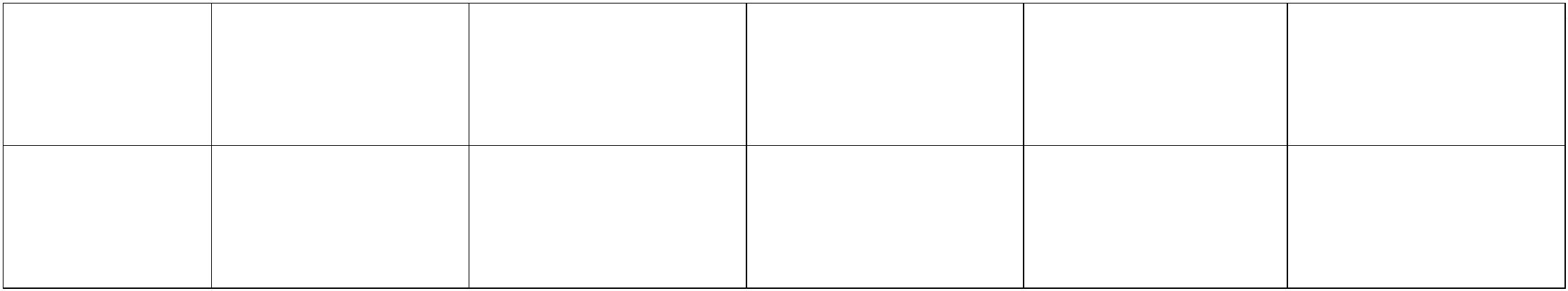 